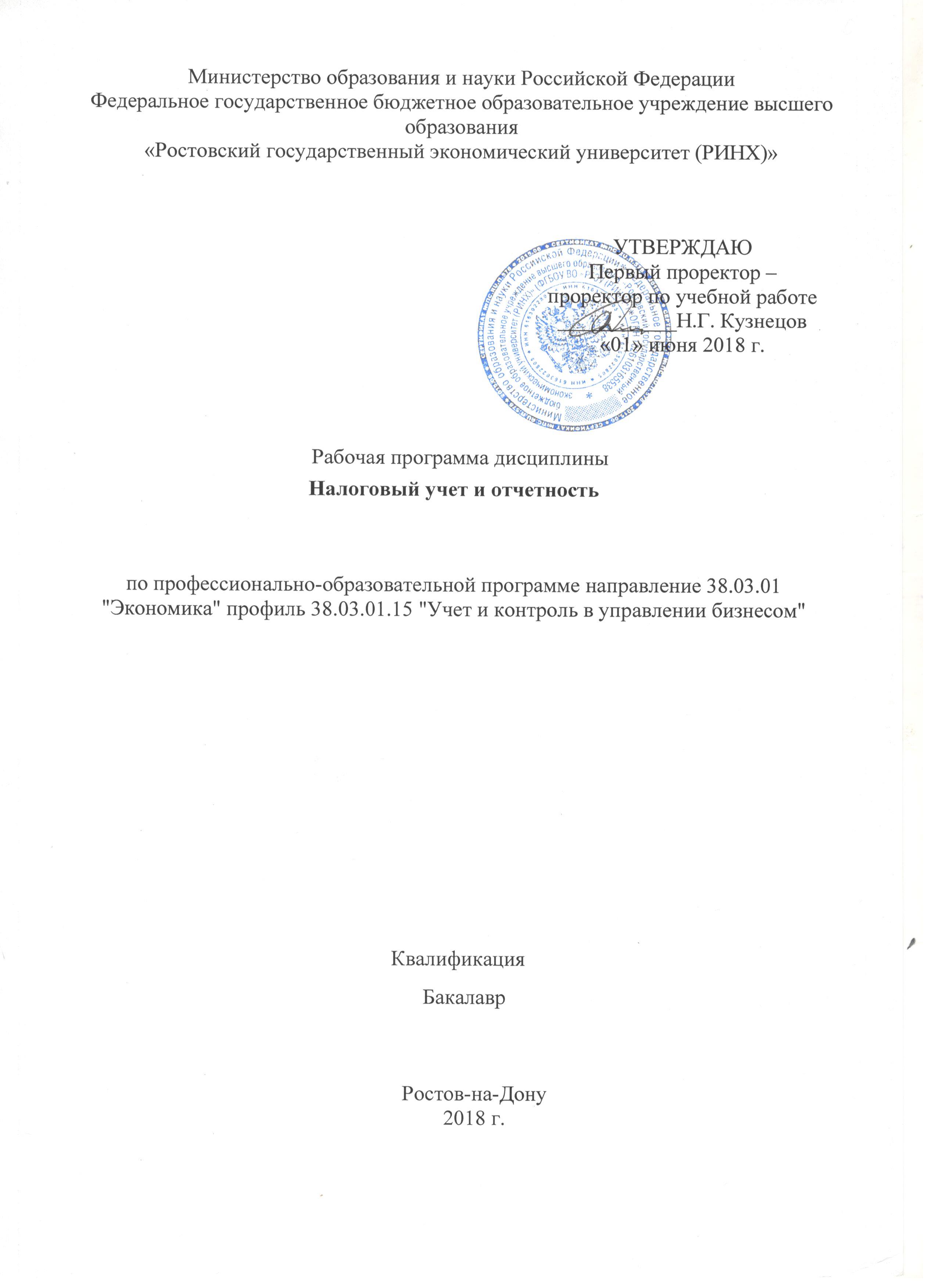 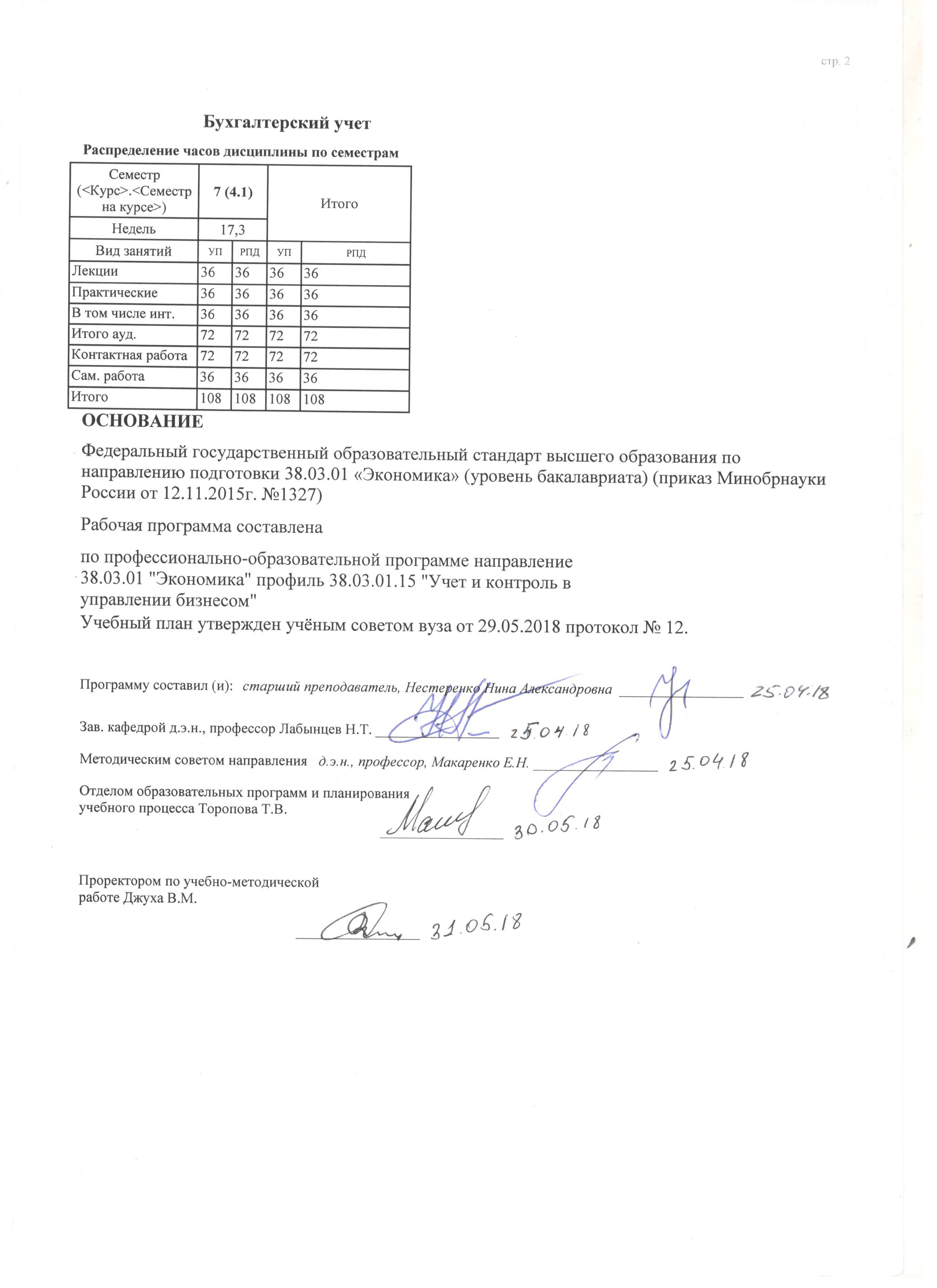 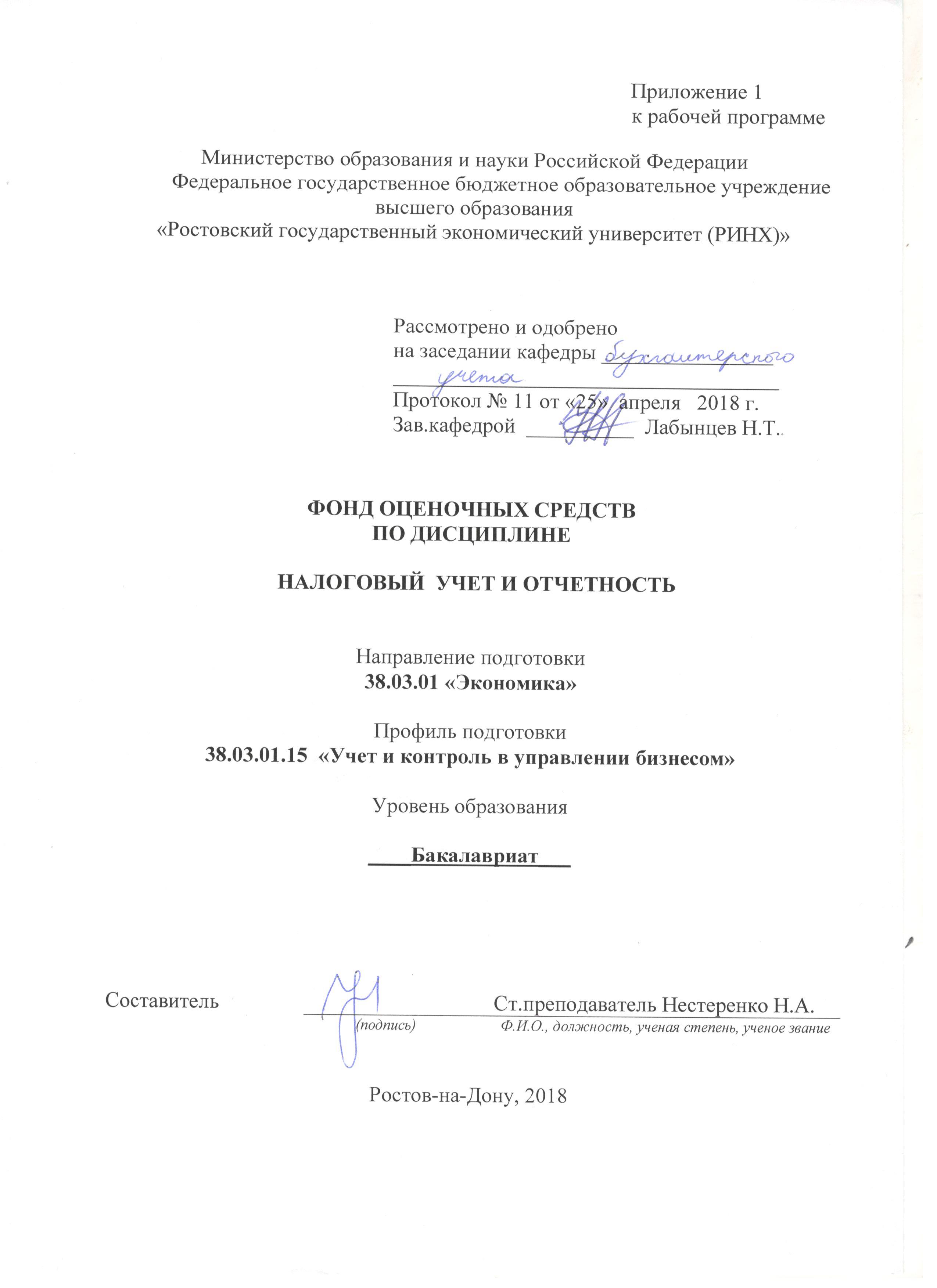 Оглавление1. Перечень компетенций с указанием этапов их формирования в процессе освоения образовательной программы	32.Описание критериев оценивания компетенций на различных этапах их формирования, описание шкал оценивания	53.Типовые контрольные задания или иные материалы, необходимые для оценки знаний, умений, навыков и (или) опыта деятельности, характеризующих этапы формирования компетенций в процессе освоения образовательной программы	64. Методические материалы, определяющие процедуры оценивания знаний, умений, навыков и (или) опыта деятельности, характеризующих этапы формирования компетенций ……………………………………………………………………………………..17                                                                                                                                                  1. Перечень компетенций с указанием этапов их формирования в процессе освоения образовательной программы1.1 Перечень компетенций.2. Описание показателей и критериев оценивания компетенций на различных этапах их формирования, описание шкал оценивания2.1 Показатели и критерии оценивания компетенций:  2.2 Шкалы оценивания:   Текущий контроль успеваемости и промежуточная аттестация осуществляется в рамках накопительной балльно-рейтинговой системы в 100-балльной шкале.В приведенной выше таблице указаны максимально возможные баллы, которые студент может получить по каждому виду учебной работы. Преподаватель выставляет баллы в соответствии с уровнем освоения студентом каждого вида работ. 1. Лекции. Студенту зачисляется 0,5 балла (максимально 18 баллов по результатам двух контрольных точек) за посещение каждой лекции в случае внимательного прослушивания излагаемого материала, ведения соответствующих записей и надлежащем поведении. Балл может быть снижен по усмотрению преподавателя, если студент не слушает лектора, не ведет записей и/или мешает другим слушателям воспринимать лекцию. 2. Семинары и практические занятия. Студенту зачисляется 0,5 балла (максимально 18 баллов по результатам двух контрольных точек) за посещение каждого занятия в том случае, если он посетил занятие и активно работал на нем (ответ на вопрос, решение задач и т.п.). Балл снижается по усмотрению преподавателя, если студент не выполняет указанных условий.3. Самостоятельная работа предполагает освоение студентом отдельных теоретических вопросов по изучаемым темам. Преподаватель указывает источники для изучения  и проверяет степень усвоения материала по качеству рефератов (по выбору студента). Число баллов в этом случае зависит от качества работы студента (максимально 44 баллов по результатам двух контрольных точек). Кроме того, на дату контрольной точки студент предоставляет отчет по практическим занятиям, (форма отчета – на усмотрение преподавателя), максимальная оценка за отчет – 10 баллов (максимально 10 баллов по результатам двух контрольных точек).4. Тестирование студентов проводится после изучения каждого модуля. По желанию студента тестирование может быть заменено написанием контрольной работы (сочетает ответы на теоретические вопросы и решение задач). Максимальная оценка при всех верных ответах по вопросам теста или контрольной работы каждого модуля – 10 баллов. Оценка снижается по мере роста числа ошибочных ответов (максимально 20 баллов по результатам двух контрольных точек).Путем суммирования баллов контрольных точек формируется общее число баллов текущей аттестации. Таким образом, получая текущие оценки, студент может набрать максимально 100 баллов. Экзаменационная оценка  выставляется по текущей успеваемости, если число набранных баллов превышает 50. При этом в зачётную книжку проставляется не только общая оценка - «зачет»  при сумме баллов 51 и выше, но и число заработанных баллов: Внимание! Если студента не устраивает балльная оценка, полученная по итогам учёта текущей успеваемости, он имеет право отказаться от неё и попробовать повысить балл посредством сдачи экзамена как формы промежуточной аттестации. В этом случае студент может заработать до 100 баллов при верных ответах на все вопросы экзаменационного билета. Оценка, полученная по текущей успеваемости, при этом не включается в итоговое число баллов, но допуск к экзамену получают только студенты, набравшие не менее 50 баллов по текущей аттестации.Внимание! Если студент имеет право свободного посещения занятий или занимается по индивидуальному плану обучения, то процедура текущей и промежуточной оценки усвоения им дисциплины должна быть уточнена и обязательно согласована с преподавателем и деканатом.3. Типовые контрольные задания или иные материалы, необходимые для оценки знаний, умений, навыков и (или) опыта деятельности, характеризующих этапы формирования компетенций в процессе освоения образовательной программыМинистерство образования и науки Российской ФедерацииФедеральное государственное бюджетное образовательное учреждение высшего образования«Ростовский государственный экономический университет (РИНХ)»Кафедра бухгалтерского учетаВопросы к зачетупо дисциплине  Налоговый учет и отчетность.Модели налогового учета.Понятие, задачи и принципы налогового учета.Налогоплательщики, налоговый период, налоговый ставки по НДС.ПБУ 18/02: отражение в бухгалтерском учете и отчетности ПНА, ПНО, ОНО, ОНА.Определение и общие правила представления налоговых деклараций. Понятие и учет амортизируемого имущества в налоговом учете.Учетная политика для целей налогообложения по НДС.Порядок признания доходов и классификация доходов для целей налогообложения прибылиПонятие и классификация расходов в налоговом учете.Декларация по налогу на добавленную стоимость, ее структура.Исчисление суммы налога к уплате (3 варианта), сроки уплаты налога на прибыль в бюджет.Методы определения налоговой базы по налогу на прибыль.Регистры налогового учета по НДС.Расходы, не учитываемые при определении налоговой базы по налогу на прибыль.Порядок заполнения счета-фактуры; корректировочные счета-фактуры.Налоговый учет нормируемых расходов по налогу на прибыль.Порядок оформления учетной политики организации для целей налогообложения.Налоговая база по НДС, необлагаемые НДС операции.Налогоплательщики, налоговые ставки, налоговый и отчетный период по НДС.Амортизационные группы. Способы амортизации в налоговом учете.Декларация по налогу на прибыль, ее состав и структура.Определение налоговой базы по НДС.Понятие и учет амортизируемого имущества в налоговом учете. Методы определения налоговой базы по налогу на прибыль.Понятие и классификация доходов в налоговом учете. Определение и общие правила представления налоговых деклараций.Понятие и учет амортизируемого имущества в налоговом учете.Учетная политика для целей налогообложения по НДС.   Порядок признания доходов и классификация доходов для целей налогообложения            прибыли.Понятие и классификация расходов в налоговом учете.Налогоплательщики, налоговый период, налоговые ставки по НДС.Декларация по налогу на добавленную стоимость, ее структура.Расходы, не учитываемые при определении налоговой базы по на налогу на прибыль.Порядок заполнения счеты-фактуры. Корректировочные счета-фактуры.Налоговый учет нормируемых расходов по налогу на прибыль.Порядок формирования учетной политики организации для целей налогообложения. Налоговая база по НДС; не облагаемые НДС операции.Налогоплательщики, налоговые ставки, налоговый и отчетный период по НДС.Амортизационные группы. Способы амортизации в налоговом учете.Определение налоговой базы по НДС.Составитель ________________________ Н.А. Нестеренко                                                                            (подпись)«____»__________________2018 г. Министерство образования и науки Российской ФедерацииФедеральное государственное бюджетное образовательное учреждение высшего образования«Ростовский государственный экономический университет (РИНХ)»Кафедра бухгалтерского учетаЗАЧЕТНОЕ ЗАДАНИЕ № 1по дисциплине   Налоговый учет и отчетность Вопрос. Раскройте понятие и задачи налогового  учета.(30 баллов)Приведите классификацию доходов для целей налогообложения прибыли.(30 баллов)Задача. Проанализируйте предложенную ситуацию. Произведите необходимые расчеты. Составьте бухгалтерские проводки  (40 баллов).         Организация «Альфа»  в  январе 2015 года отгрузила продукцию на сумму 11 800 тыс. руб (в т.ч. НДС         18%) Себестоимость  отгруженной продукции составила  8 700 тыс. руб.По условиям договора переход права собственности  на продукцию к покупателю переходит в день ее отгрузки и передачи расчетных документов. Деньги поступили от покупателя на расчетный счет ООО «Альфа» в апреле 2015г.Учетной политикой ООО «Альфа»  установлено, что  НПО  определяется  по методу начисления.Отразить хозяйственные операции в бухгалтерском учете.Определить прибыль от сделки в целях бухгалтерского и налогового учета. Заполнить отчет о Финансовых результатах и Расчет НПО.                Отчет о финансовых результатах за 1 квартал 2015г.. Составитель     ____________________Н.А.Нестеренко                                                                                                                                                                             Заведующий кафедрой______________________ Н.Т. Лабынцев «____»__________________2018 г. Критерии оценивания: В зависимости от количества набранных балов:-  51 и более баллов (оценка «ЗАЧТЕНО») - 0-49 баллов (оценка «незачтено»)Министерство образования и науки Российской ФедерацииФедеральное государственное бюджетное образовательное учреждение высшего образования«Ростовский государственный экономический университет (РИНХ)»Кафедра бухгалтерского учетаТесты письменные и/или компьютерные*по дисциплине   НАЛОГОВЫЙ УЧЕТ И ОТЧЕТНОСТЬ1. Банк тестов по модулям и (или) темамМодуль 1 Основы ведения налогового учёта в отечественной практике(возможны два варианта ответа)ВАРИАНТ 1.1.    Какие применяются ставки налога на прибыль: 20%, 15%, 10%, 13%, 0%    20%, 15%, 10%, 9%, 0%24%, 20%, 15%, 13%, 10%, 6%, 0% 2.   Что такое налоговый учет? Налоговый учет – система обработки первичных документов для заполнения бухгалтерской отчетности.Налоговый учет – система обобщения информации для определения налоговой базы по налогу  на основе данных первичных документов, сгруппированных в соответствии с порядком, предусмотренным НК РФ. 3.   Какая классификация расходов используется в налоговом учете: 1. Прямые и косвенные2. Постоянные и переменные.3. Общехозяйственные и общепроизводственные. 4.   Имеют ли предприятия право определять налогооблагаемую прибыль по кассовому   методу? 1. Не имеют2. Имеют, но только те, у которых выручка от реализации не превышает 1 млн. руб. (без НДС) в квартал среднем  за предыдущие 4 квартала.3. Только вновь созданные предприятия.   5.   Являются ли ИП плательщиками налога на прибыль? 1. Да2. Нет3. Только выступают в качестве налоговых агентов по этому налогу6.  Для целей налогообложения расходы, связанные с производством и реализацией, подразделяются на: 1. Материальные расходы; расходы на оплату труда; суммы начисленной амортизации; прочие расходы.Материальные затраты; затраты на оплату труда; амортизационные отчисления; отчисления на социальные нужды; прочие затраты. 7.   Кто является налогоплательщиком НДС: 1. Российские организации, индивидуальные предприниматели, иностранные организации2.  Российские организации, индивидуальные предприниматели, лица, перемещающие товары  через таможенную границу Таможенного союза 3.Российские организации и лица, перемещающие товары  через таможенную границу Таможенного союза8.   Каким образом учитываются прямые и косвенные расходы при расчете налоговой базы по налогу на прибыль? Прямые расходы полностью относятся к расходам отчетного (налогового) периода, косвенные расходы также относятся к расходам, за исключением сумм косвенных расходов, которые распределяются на остатки нереализованных в данном периоде товаров и незавершенного производства.Прямые расходы относятся к расходам текущего отчетного (налогового) периода, за исключением сумм прямых расходов, распределяемых на остатки незавершенного производства, готовой продукции и отгруженной, но не реализованной продукции. Косвенные расходы полностью  относятся к расходам отчетного (налогового) периода.И прямые, и косвенные расходы в полном объеме относятся к расходам отчетного (налогового) периода.9.    Система налогового учета  состоит  из:   1.  Регистров для исчисления налога на прибыль.  2.  Регистров для исчисления НДС.  3.  Первичных  бухгалтерских документов и аналитических регистров бухгалтерского и налогового учета10. Какие применяются ставки НДС: 1. 18% и 10%2. 18%, 10%, 0%3. 18%, 10%, 8%, 0%11.     Какие листы и приложения к ним, включаемые в декларацию  по налогу на прибыль за отчетный период  являются общими для всех налогоплательщиков: Приказ  ФНС  РФ от  26.11. 2014г. № ММВ-7-3\600. 1. Титульный лист (лист 01);подраздел 1.1 раздела 1;лист 02;приложения № 1 и № 2 к листу 02. 2. Лист 01 «Титульный лист», раздел 1, Лист 02. 3. Лист 01 «Титульный лист», Раздел 1, Лист 02 «Расчет налога на прибыль», Лист 05 и приложение № 1 к нему.12.   Какой бухгалтерской проводкой отражается начисление постоянного налогового обязательства:      1.  Дт 99/1    Кт 68      2.  Дт 09  Кт 68      3.  Дт 68   Кт 7713.  Когда и каким документом утверждена  действующую форму Декларации по налогу на прибыль:                  1.  Приказом Минфина РФ от 22.03. 2012г. №54н                  2. Федеральным законом 58-ФЗ от 06.06.2010 г.                  3. Приказом  ФНС  РФ от  26.11. 2014г. № ММВ-7-3\600.14.  Расчет налоговой базы по налогу на прибыль составляется: ст. 286 НК РФ		      1. Каждый отчетный  (налоговый) период, нарастающим итогом.                  2. За каждый квартал отдельно.                  3. Один раз в конце года.15. Налоговым периодом по НДС является: 1. календарный год2.квартал3.месяц16.   Сколько групп  включает система налоговых регистров, рекомендованных  ФНС РФ? Ст.314 НК РФ       1.   10       2.    5        3.   417. Какой проводкой отражается уплата налога на прибыль?1. Дт 68 Кт 502. Дт 68 Кт 513. Дт 68 Кт 6018.   Каким документом утверждаются перечень и формы аналитических регистров налогового учета? Ст. 313 НК РФ                 1. вообще не утверждаются.                 2. Рекомендациями  ФНС РФ.                3. В приказе об учетной политике для целей налогообложения.19. Как рассчитать  отложенный налоговый актив?1. вычитаемая временная разница Х ставка НПО2. налогооблагаемая временная  разница Х ставка НПО3.НПО+ временная разница20.  Что отражает бухгалтерская проводка Дт 77 Кт 68?1. списана часть налога на прибыль2. отражена сумма налогового обязательства Модуль 2. Организация налогового учета прямых и косвенных налогов ВАРИАНТ 1.1. Являются ли ИП плательщиками налога на прибыль?1. Да2. Нет3. Только выступают в качестве налоговых агентов по этому налогу2. Каким образом учитываются прямые и косвенные расходы при расчете налоговой базы по налогу на прибыль?Прямые расходы полностью относятся к расходам отчетного (налогового) периода, косвенные расходы также относятся к расходам, за исключением сумм косвенных расходов, которые распределяются на остатки нереализованных в данном периоде товаров и незавершенного производства.Прямые расходы относятся к расходам текущего отчетного (налогового) периода, за исключением сумм прямых расходов, распределяемых на остатки незавершенного производства, готовой продукции и отгруженной, но не реализованной продукции. Косвенные расходы полностью  относятся к расходам отчетного (налогового) периода.И прямые, и косвенные расходы в полном объеме относятся к расходам отчетного (налогового) периода.3. Система НУ состоит из:  1.  Регистров для исчисления налога на прибыль.  2.  Регистров для исчисления НДС.  3.  Первичных  бухгалтерских документов и аналитических регистров бухгалтерского и налогового учета  4. Какие листы и приложения к ним, включаемые в декларацию  по налогу на прибыль за отчетный период  являются общими для всех налогоплательщиков: 1. Лист 01 «Титульный лист», Раздел 1 подраздел 1.1, Лист 02 «Расчет налога на прибыль», Приложения 1 и 2 к листу 02.  2. Лист 01 «Титульный лист», раздел 1, Лист 02.  3. Лист 01 «Титульный лист», Раздел 1, Лист 02 «Расчет налога на прибыль», Лист 05 и приложение № 1 к нему.5.Расчет налоговой базы по налогу на прибыль составляется:		      1. Каждый отчетный  (налоговый) период, нарастающим итогом.                  2. За каждый квартал отдельно.                  3. Один раз в конце года.6. Убыток от реализации основных средств для целей налогообложения:                   1. Включается в состав прочих расходов текущего периода полностью                   2. не учитывается для целей налогообложения                   3. Включается в состав прочих расходов равными долями в течении срока, определяемого как разница между его сроком полезного использования и фактическим сроком эксплуатации7.  Укажите способы начисления амортизации основных средств налоговом учете.                  1. Линейный и нелинейный.                  2. Линейный, способ списания стоимости по сумме чисел лет срока полезного использования, способ списания стоимости пропорционально объему продукции (работ),  способ уменьшаемого остатка.	            3. Линейный, нелинейный, способ уменьшаемого остатка.8.  Не начисляется амортизация для целей налогообложения по:зданиям и сооружениям.имуществу бюджетных организаций, не используемому для осуществления предпринимательской деятельности.Объектам природопользования 9.Для целей налогообложения при списании в производство материальных запасов применяется ли метод оценки по  стоимости единицы запаса:                   1. Применяется с ограничениями.                   2. не применяется.                   3. применяется.10. При обнаружении налогоплательщиком в уже поданной им налоговой декларации не отражения или неполноты отражения сведений, ошибок, приводящих к занижению налога,  налогоплательщик обязан:              1. Написать соответствующее заявление  в налоговую инспекцию и представить расчет №  2 и  доплатить налог и пени              2.  Учесть эти сведения и ошибки в текущем периоде2. Инструкция по выполнению. Укажите номер правильного варианта ответа. Возможно два варианта один правильных ответов.4. Критерии оценки: В зависимости от количества набранных балов:менее 50 % -  не зачтено 50-100 %     - зачтеноСоставитель ________________________ Н.А. Нестеренко                                                                              (подпись)«____»__________________2018 г. Министерство образования и науки Российской ФедерацииФедеральное государственное бюджетное образовательное учреждение высшего образования«Ростовский государственный экономический университет (РИНХ)»Кафедра бухгалтерского учетаКейс-задачапо дисциплине Налоговый учет и отчетностьЗадание: В 3 квартале 2014г.  организация  приобрела материалы стоимостью 472 000 руб.  с НДС и основные средства первоначальной стоимостью 2360 000 руб. с НДС. В этом же квартале НДС по материалам и основным средствам был принят к вычету.  Сумма выручки  от реализации продукции за 3 квартал 2014г. составила 500 000 руб. без НДС. Сумма выручки за 4 квартал 2014г. составила 600 000 руб. без НДС.Общество отправило 16 января 2015 г. в налоговую инспекцию уведомление и документы, подтверждающие ее право на освобождение от НДС в соответствии со ст. 145 НК РФ с 1 января 2015 г.   По состоянию на 1 января 2015 г. на складе организации находились материалы стоимостью 300 000 руб.  без НДС (НДС по ним уже был принят к вычету в 3 квартале) и  на балансе общества числились основные средства остаточной стоимостью 1580 000 руб. (НДС по ним также уже был принят к вычету в 3 квартале). Отразить данные операции на счетах бухгалтерского учета.Определить, сумму НДС, подлежащую восстановлению в бюджет по материалам и основным средствам. В каком налоговом периоде это необходимо сделать?Какая  сумма НДС должна быть отражена в налоговой декларации за  4 квартал 2014г.? Инструкция и/или методические рекомендации по выполнению. Проанализируйте предложенную ситуацию. Составьте бухгалтерские проводки в журнале учета хозяйственных операций .  Составитель ________________________Н.А. Нестеренко                                                                                                                (подпись)«____»__________________2018 г. Министерство образования и науки Российской ФедерацииФедеральное государственное бюджетное образовательное учреждение высшего образования«Ростовский государственный экономический университет (РИНХ)»Кафедра бухгалтерского учетаКейс-задачипо дисциплине Налоговый учет и отчетностьСитуация 1 000 «Вымпел»  производит два вида продукции, один из которых облагается НДС, а другой - нет. Производство и того и другого вида продукции осуществляется в одном и том же цехе, который взят в аренду. В  I квартале 2014 г. стоимость аренды цеха составила 236 000 руб., в том числе НДС. Выручка за этот же квартал составила:       - от продажи необлагаемой налогом продукции - 700 000 руб.;      - от продажи облагаемой налогом продукции – 944 000 руб., в том числе НДС.  Отразить данные операции на счетах бухгалтерского учета. Определить сумму НДС по арендной плате, которую организация может принять к вычету.Ситуация 2. Организация на одной и той же площади (площадь торгового зала меньше 150 кв. м.)  и одними и теми же работниками осуществляет оптовую и розничную торговлю.  По данным налогового учета  закупочная стоимость  реализованного товара составила 100 000 руб. (с НДС), оптовый товарооборот – 110000 руб. (без НДС), розничный – 250000 руб. Налог на имущество по организации в целом – 4000руб., заработная плата персонала  без начислений на неё – 30 000 руб., накладные расходы, принимаемые для целей налогообложения – 6000 руб.    Определить налоги, уплачиваемые с полученной прибыли.Ситуация 3. ООО «Альфа» построило здание цеха хозяйственным способом. В его стоимость включены следующие расходы (в млн. руб.):- материалы – 2, 36 (в т.ч. НДС);- заработная плата рабочих – 0,7 (без страховых взносов);- услуги субподрядчиков – 1,18 млн. (в т.ч. НДС).Здание построено и введено в эксплуатацию в ноябре 2014г. Строительство длилось 3 месяца – сентябрь, октябрь, ноябрь 2014г. Расходы распределялись по месяцам равномерно.Отразить эти операции на счетах бухгалтерского учета. Рассчитать суммы НДС за 3 и 4 квартал 2014г Составитель ________________________ Н.А. Нестеренко                                                                                                                (подпись)«____»__________________2018 г. Министерство образования и науки Российской ФедерацииФедеральное государственное бюджетное образовательное учреждение высшего образования«Ростовский государственный экономический университет (РИНХ)»Кафедра бухгалтерского учетаВопросы для коллоквиумов, собеседованияпо дисциплине Налоговый учет и отчетностьМодуль 1.  Основы ведения налогового учёта в отечественной практике             Тема 1. Сущность  налоговой системы  и налогового учета Вопросы  для собеседования  1. Понятие и задачи налогового  учета.2. Развитие   налогового учета в России.3.Нормативное регулирование налогового учета в РФ4. Различия в нормативном регулировании бухгалтерского и налогового учета.5.Основные функции и принципы  налогового учета.6.Содержание и пользователи налогового учета7. Модели налогового учета.При изучении вопросов Темы 1 студенты самостоятельно должны:1. Проанализировать определения понятие и задачи налогового учета, встречающиеся в учебной        и научной литературе2. Представить общую характеристику налогового учета3. Ознакомится с нормативными документами, регулирующими налоговый учет4. Рассмотреть особенности принципов налогового учета5.Изучить существующие системы ведения налогового учетаТема 2. Принципы учетной политики в целях налогообложения.Вопросы  для собеседования   1.Особенности построения учетной политики организации для целей налогового учета.2.Ставки по НДС и порядок их применения.3.Налогоплательщики, налоговый период и ставки налога на прибыль организаций.4.Налогоплательщики, налоговый период и ставки налога на добавленную стоимость.5.Понятие и методы определения налоговой базы в налоговом учете.6.Взаимодействие бухгалтерского и налогового учета.7. Различия в ведении бухгалтерского и налогового учетаПри изучении вопросов Темы 2 студенты самостоятельно должны:Ознакомиться с теоретическим материалом по формированию учетной политики для целей налогообложенияИзучить порядок расчета НДСРассмотреть характеристики НПО и НДСПредставить общую схему определения налоговой базыНаучиться производить расчет налоговой базыМодуль 2. Организация налогового учета прямых и косвенных налогов Тема 3. Налоговый  учет  расчета  налога на добавленную стоимостьВопросы  для собеседования 1. Экономическая характеристика НДС2. Объекты налогообложения3. Характеристика налоговой базы по НДС4. Отражение в учете операций по НДС При изучении вопросов Темы 3 студенты самостоятельно должны:1.Изучить состав и порядок оформления первичной учетной документации по НДС2.Изложить  правила определения и отражения в учете НДС3.Проанализируйте порядок уплаты и возмещения НДС Тема 4. Налоговый учет   налога на прибыль организацийВопросы  для собеседования 1. Экономическая характеристика налога на прибыль2. Налоговый период и налоговые ставки при расчетах налога на прибыль3. Методы определения налоговой базы при расчетах налога на прибыль4. Налоговый учет доходов организации5. Налоговый учет расходов организации При изучении вопросов Темы 4 студенты самостоятельно должны:1. Ознакомиться с характеристикой НПО и проанализировать нормативные документы 2. Изучить порядок формирования доходов в налоговом учете3. Рассмотреть особенности налогового  учета расходов4. Изучить методы формирования налоговой базы Составитель ________________________ Н.А. Нестеренко «____»__________________2018 г. Министерство образования и науки Российской ФедерацииФедеральное государственное бюджетное образовательное учреждение высшего образования«Ростовский государственный экономический университет (РИНХ)»Кафедра бухгалтерского учетаТемы рефератов, докладов, сообщенийпо дисциплине Налоговый учет и отчетностьОсновные направления  реформирования налоговой политики РФСтруктура налоговой системы в ответственной практикеХарактеристика участников налоговых отношенийХарактеристика  транспортного налога и особенности его учетаХарактеристика налога на имущество и особенности его учетаХарактеристика НДФЛ  и особенности его учета Метод  налогового контроляНазначение учетной политики для целей налогообложенияОсобенности учета при упрощенной системе налогообложенияОсобенности учета единого сельскохозяйственного налогаПринципы учета единого налога на вмененный доходОсобенности учета НДС при реализации на внутреннем рынкеОсобенности учета НДС при реализации на экспорт Особенности обложения налога на прибыль иностранных организацийКлассификация доходов для целей налогообложения прибылиКлассификация  расходов для целей налогообложения прибылиХарактеристика регистров налогового учета при расчете налога на прибыль                  Максимальное время выступления: до 7 мин.Составитель ________________________ Н.А. Нестеренко                                                                        (подпись)                 «____»__________________2018 г. 4. Методические материалы, определяющие процедуры оценивания знаний, умений, навыков и (или) опыта деятельности, характеризующих этапы формирования компетенцийПроцедуры оценивания включают в себя текущий контроль и промежуточную аттестацию.Текущий контроль успеваемости проводится с использованием оценочных средств, представленных в п. 3 данного приложения. Результаты текущего контроля доводятся до сведения студентов до промежуточной аттестации.  Промежуточная аттестация проводится в форме зачета. Зачет проводится по расписанию экзаменационной сессии в письменном виде.  Количество вопросов в зачетном задании – 3.  Проверка ответов и объявление результатов производится в день зачета.  Результаты аттестации заносятся в экзаменационную ведомость и зачетную книжку студента. Студенты, не прошедшие промежуточную аттестацию по графику сессии, должны ликвидировать задолженность в установленном порядке. 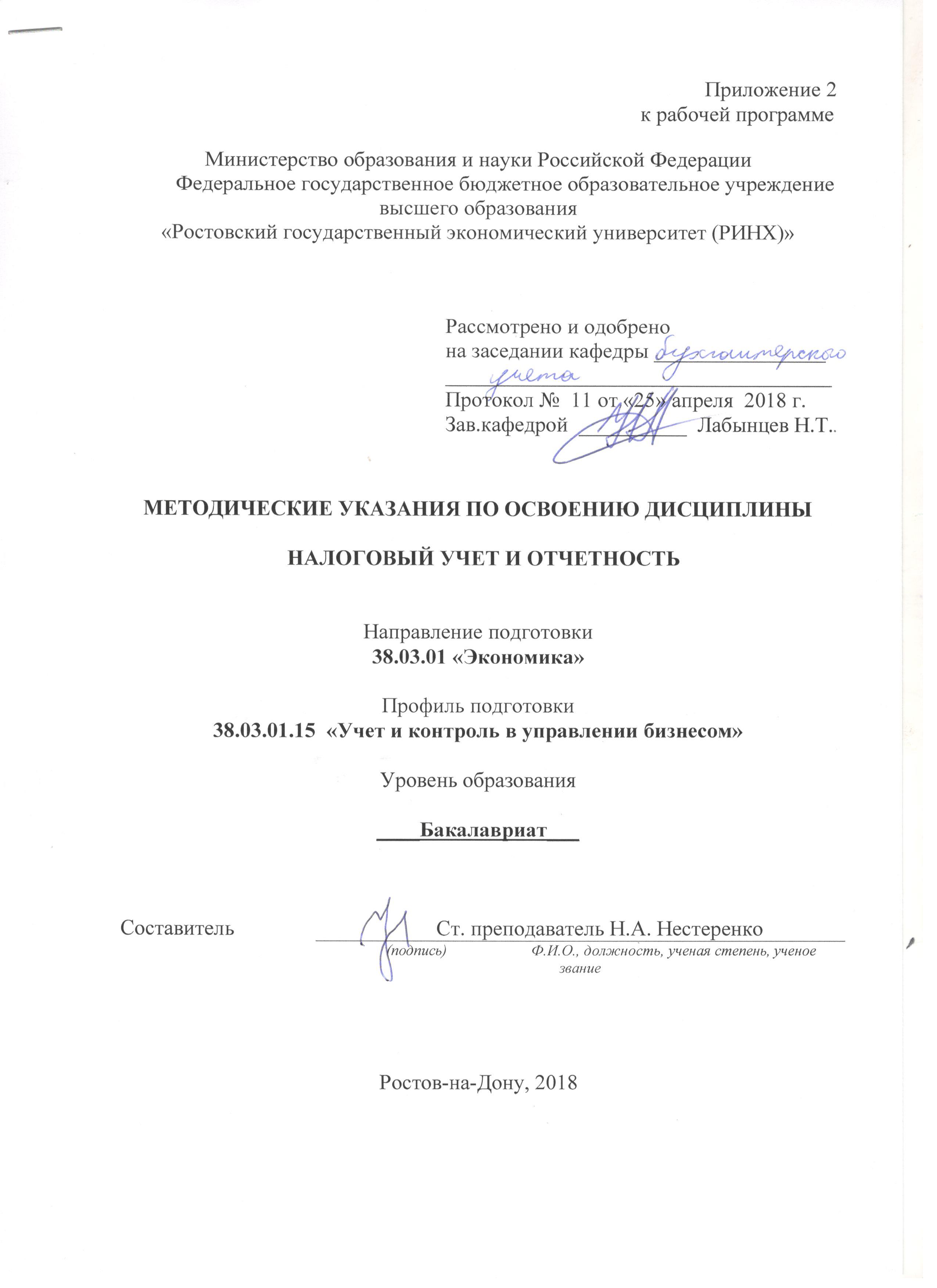 Методические  указания  по  освоению  дисциплины  «Налоговый учет и отчетность»  адресованы  студентам всех форм обучения.  Учебным планом по направлению подготовки 38.03.01 «Экономика» предусмотрены следующие виды занятий:- лекции;- практические занятия- самостоятельная работа.В ходе лекционных занятий рассматриваются темы, представленные ниже, даются  рекомендации для самостоятельной работы и подготовке к практическим занятиям. Тема 1. Сущность  налоговой системы  и налогового учета При изучении вопросов темы студенты самостоятельно должны: Изучить основные характеристики налогового учета. Задачи и основные принципы налогового учета. Взаимосвязь и различия налогового и бухгалтерского учета. Принципы налогового учетаИзучить характеристику прямых и косвенных налогов. Различия систем налогообложенияТема 2 Принципы учетной политики в целях налогообложения  При изучении вопросов темы студенты самостоятельно должны: Изучить Элементы учетной политики и ее структура Особенности учетной политики при различных режимах налогообложения. Регистры налогового учета их виды и характеристики.Тема 3.  Налоговый учет  расчета налога на добавленную стоимость.При изучении вопросов темы студенты самостоятельно должны: дать экономическую характеристику НДС. Изучить объекты налогообложения НДС. Рассмотреть отражение в учете операций по НДС.Тема 4.  Налоговый  учет налога  на прибыль организацийПри изучении вопросов темы  студенты самостоятельно должны:   Ознакомиться с . экономической характеристикой налога на прибыль. Изучить налоговой период и налоговые ставки при расчетах налога на прибыль и методы определения налоговой базы при расчетах налога на прибыль . Налоговый учет доходов организации. Налоговый учет расходов организацииТема 5. Налоговый учет амортизируемого имуществаПри изучении вопросов темы  студенты самостоятельно должны изучить характеристику амортизируемого имущества. Оценка амортизируемого имущества в целях налогового учета. Приемы начисления амортизации в налоговом учете. Приемы налогового учета движения амортизируемого имущества.Тема 6. Порядок формирования налоговой отчетностиПри изучении вопросов темы  студенты самостоятельно должны изучить общие правила формирования налоговых деклараций. Приемы формирования декларации по налогу на прибыль. Приемы формирования декларации по НДС.В ходе практических занятий углубляются и закрепляются знания студентов  по  ряду  рассмотренных  на  лекциях  вопросов,  развиваются навыки: экономического исследования, сбора, обработки и анализа экономических и социальных данных в сфере торговли; самостоятельной работы, самоорганизации и организации выполнения поручений; анализа экономических явлений и процессов с помощью стандартных теоретических  и эконометрических моделей в сфере налогового учета; экономического исследования процессов в производстве,  обобщения полученной информации в виде докладов, выступлений; расчета основных показателей эффективности работы организации; информационными технологиями для решения задач налогового учета и отчетности. При подготовке к практическим занятиям каждый студент должен:  – изучить рекомендованную учебную литературу;  – изучить конспекты лекций;  – подготовить ответы на все вопросы по изучаемой теме;  –письменно решить домашнее задание, рекомендованные преподавателем при изучении каждой темы.    По согласованию с  преподавателем  студент  может  подготовить реферат, доклад или сообщение по теме занятия. В процессе подготовки к практическим занятиям студенты  могут  воспользоваться  консультациями преподавателя.  Вопросы, не  рассмотренные  на  лекциях  и  практических занятиях, должны  быть  изучены  студентами  в  ходе  самостоятельной  работы. Контроль  самостоятельной  работы  студентов  над  учебной  программой курса  осуществляется  в  ходе   занятий методом  устного опроса  или  посредством  тестирования.  В  ходе  самостоятельной  работы  каждый  студент  обязан  прочитать  основную  и  по  возможности  дополнительную  литературу  по  изучаемой  теме,  дополнить  конспекты лекций  недостающим  материалом,  выписками  из  рекомендованных первоисточников.  Выделить  непонятные  термины,  найти  их  значение  в энциклопедических словарях.  Студент  должен  готовиться  к  предстоящему  практическому занятию  по  всем,  обозначенным  в  рабочей программе дисциплины вопросам.  При  реализации  различных  видов  учебной  работы  используются разнообразные (в т.ч. интерактивные) методы обучения, в частности:   интерактивная доска для подготовки и проведения лекционных и семинарских занятий;  использование информационных ресурсов и баз данных; размещение  материалов  курса  в системе дистанционного обучения http://elearning.rsue.ru/Для подготовки к занятиям, текущему контролю и промежуточной аттестации  студенты  могут  воспользоваться электронной библиотекой ВУЗа http://library.rsue.ru/ . Также обучающиеся могут  взять  на  дом необходимую  литературу  на  абонементе  вузовской библиотеки или воспользоваться читальными залами вуза.  УП: 38.03.01.15_1.plxУП: 38.03.01.15_1.plxУП: 38.03.01.15_1.plxстр. 3стр. 3Визирование РПД для исполнения в очередном учебном годуВизирование РПД для исполнения в очередном учебном годуОтдел образовательных программ и планирования учебного процесса Торопова Т.В. __________Рабочая программа пересмотрена, обсуждена и одобрена для исполнения в 2019-2020 учебном году на заседании кафедры Бухгалтерский учетЗав. кафедрой д.э.н., профессор Лабынцев Н.Т. _________________Программу составил(и):  старший преподаватель, Нестеренко Нина Александровна  _________________Отдел образовательных программ и планирования учебного процесса Торопова Т.В. __________Рабочая программа пересмотрена, обсуждена и одобрена для исполнения в 2019-2020 учебном году на заседании кафедры Бухгалтерский учетЗав. кафедрой д.э.н., профессор Лабынцев Н.Т. _________________Программу составил(и):  старший преподаватель, Нестеренко Нина Александровна  _________________Отдел образовательных программ и планирования учебного процесса Торопова Т.В. __________Рабочая программа пересмотрена, обсуждена и одобрена для исполнения в 2019-2020 учебном году на заседании кафедры Бухгалтерский учетЗав. кафедрой д.э.н., профессор Лабынцев Н.Т. _________________Программу составил(и):  старший преподаватель, Нестеренко Нина Александровна  _________________Отдел образовательных программ и планирования учебного процесса Торопова Т.В. __________Рабочая программа пересмотрена, обсуждена и одобрена для исполнения в 2019-2020 учебном году на заседании кафедры Бухгалтерский учетЗав. кафедрой д.э.н., профессор Лабынцев Н.Т. _________________Программу составил(и):  старший преподаватель, Нестеренко Нина Александровна  _________________Отдел образовательных программ и планирования учебного процесса Торопова Т.В. __________Рабочая программа пересмотрена, обсуждена и одобрена для исполнения в 2019-2020 учебном году на заседании кафедры Бухгалтерский учетЗав. кафедрой д.э.н., профессор Лабынцев Н.Т. _________________Программу составил(и):  старший преподаватель, Нестеренко Нина Александровна  _________________Визирование РПД для исполнения в очередном учебном годуВизирование РПД для исполнения в очередном учебном годуОтдел образовательных программ и планирования учебного процесса Торопова Т.В. __________Рабочая программа пересмотрена, обсуждена и одобрена для исполнения в 2020-2021 учебном году на заседании кафедры Бухгалтерский учетЗав. кафедрой д.э.н., профессор Лабынцев Н.Т. _________________Программу составил(и):  старший преподаватель, Нестеренко Нина Александровна  _________________Отдел образовательных программ и планирования учебного процесса Торопова Т.В. __________Рабочая программа пересмотрена, обсуждена и одобрена для исполнения в 2020-2021 учебном году на заседании кафедры Бухгалтерский учетЗав. кафедрой д.э.н., профессор Лабынцев Н.Т. _________________Программу составил(и):  старший преподаватель, Нестеренко Нина Александровна  _________________Отдел образовательных программ и планирования учебного процесса Торопова Т.В. __________Рабочая программа пересмотрена, обсуждена и одобрена для исполнения в 2020-2021 учебном году на заседании кафедры Бухгалтерский учетЗав. кафедрой д.э.н., профессор Лабынцев Н.Т. _________________Программу составил(и):  старший преподаватель, Нестеренко Нина Александровна  _________________Отдел образовательных программ и планирования учебного процесса Торопова Т.В. __________Рабочая программа пересмотрена, обсуждена и одобрена для исполнения в 2020-2021 учебном году на заседании кафедры Бухгалтерский учетЗав. кафедрой д.э.н., профессор Лабынцев Н.Т. _________________Программу составил(и):  старший преподаватель, Нестеренко Нина Александровна  _________________Отдел образовательных программ и планирования учебного процесса Торопова Т.В. __________Рабочая программа пересмотрена, обсуждена и одобрена для исполнения в 2020-2021 учебном году на заседании кафедры Бухгалтерский учетЗав. кафедрой д.э.н., профессор Лабынцев Н.Т. _________________Программу составил(и):  старший преподаватель, Нестеренко Нина Александровна  _________________Визирование РПД для исполнения в очередном учебном годуВизирование РПД для исполнения в очередном учебном годуОтдел образовательных программ и планирования учебного процесса Торопова Т.В. __________Рабочая программа пересмотрена, обсуждена и одобрена для исполнения в 2021-2022 учебном году на заседании кафедры Бухгалтерский учетЗав. кафедрой: д.э.н., профессор Лабынцев Н.Т. _________________Программу составил(и):  старший преподаватель, Нестеренко Нина Александровна  _________________Отдел образовательных программ и планирования учебного процесса Торопова Т.В. __________Рабочая программа пересмотрена, обсуждена и одобрена для исполнения в 2021-2022 учебном году на заседании кафедры Бухгалтерский учетЗав. кафедрой: д.э.н., профессор Лабынцев Н.Т. _________________Программу составил(и):  старший преподаватель, Нестеренко Нина Александровна  _________________Отдел образовательных программ и планирования учебного процесса Торопова Т.В. __________Рабочая программа пересмотрена, обсуждена и одобрена для исполнения в 2021-2022 учебном году на заседании кафедры Бухгалтерский учетЗав. кафедрой: д.э.н., профессор Лабынцев Н.Т. _________________Программу составил(и):  старший преподаватель, Нестеренко Нина Александровна  _________________Отдел образовательных программ и планирования учебного процесса Торопова Т.В. __________Рабочая программа пересмотрена, обсуждена и одобрена для исполнения в 2021-2022 учебном году на заседании кафедры Бухгалтерский учетЗав. кафедрой: д.э.н., профессор Лабынцев Н.Т. _________________Программу составил(и):  старший преподаватель, Нестеренко Нина Александровна  _________________Отдел образовательных программ и планирования учебного процесса Торопова Т.В. __________Рабочая программа пересмотрена, обсуждена и одобрена для исполнения в 2021-2022 учебном году на заседании кафедры Бухгалтерский учетЗав. кафедрой: д.э.н., профессор Лабынцев Н.Т. _________________Программу составил(и):  старший преподаватель, Нестеренко Нина Александровна  _________________Визирование РПД для исполнения в очередном учебном годуВизирование РПД для исполнения в очередном учебном годуОтдел образовательных программ и планирования учебного процесса Торопова Т.В. __________Рабочая программа пересмотрена, обсуждена и одобрена для исполнения в 2022-2023 учебном году на заседании кафедры Бухгалтерский учетЗав. кафедрой: д.э.н., профессор Лабынцев Н.Т. _________________Программу составил(и):  старший преподаватель, Нестеренко Нина Александровна  _________________Отдел образовательных программ и планирования учебного процесса Торопова Т.В. __________Рабочая программа пересмотрена, обсуждена и одобрена для исполнения в 2022-2023 учебном году на заседании кафедры Бухгалтерский учетЗав. кафедрой: д.э.н., профессор Лабынцев Н.Т. _________________Программу составил(и):  старший преподаватель, Нестеренко Нина Александровна  _________________Отдел образовательных программ и планирования учебного процесса Торопова Т.В. __________Рабочая программа пересмотрена, обсуждена и одобрена для исполнения в 2022-2023 учебном году на заседании кафедры Бухгалтерский учетЗав. кафедрой: д.э.н., профессор Лабынцев Н.Т. _________________Программу составил(и):  старший преподаватель, Нестеренко Нина Александровна  _________________Отдел образовательных программ и планирования учебного процесса Торопова Т.В. __________Рабочая программа пересмотрена, обсуждена и одобрена для исполнения в 2022-2023 учебном году на заседании кафедры Бухгалтерский учетЗав. кафедрой: д.э.н., профессор Лабынцев Н.Т. _________________Программу составил(и):  старший преподаватель, Нестеренко Нина Александровна  _________________Отдел образовательных программ и планирования учебного процесса Торопова Т.В. __________Рабочая программа пересмотрена, обсуждена и одобрена для исполнения в 2022-2023 учебном году на заседании кафедры Бухгалтерский учетЗав. кафедрой: д.э.н., профессор Лабынцев Н.Т. _________________Программу составил(и):  старший преподаватель, Нестеренко Нина Александровна  _________________УП: 38.03.01.15_1.plxУП: 38.03.01.15_1.plxУП: 38.03.01.15_1.plxУП: 38.03.01.15_1.plxУП: 38.03.01.15_1.plxстр. 41. ЦЕЛИ ОСВОЕНИЯ ДИСЦИПЛИНЫ1. ЦЕЛИ ОСВОЕНИЯ ДИСЦИПЛИНЫ1. ЦЕЛИ ОСВОЕНИЯ ДИСЦИПЛИНЫ1. ЦЕЛИ ОСВОЕНИЯ ДИСЦИПЛИНЫ1. ЦЕЛИ ОСВОЕНИЯ ДИСЦИПЛИНЫ1. ЦЕЛИ ОСВОЕНИЯ ДИСЦИПЛИНЫ1. ЦЕЛИ ОСВОЕНИЯ ДИСЦИПЛИНЫ1. ЦЕЛИ ОСВОЕНИЯ ДИСЦИПЛИНЫ1. ЦЕЛИ ОСВОЕНИЯ ДИСЦИПЛИНЫ1. ЦЕЛИ ОСВОЕНИЯ ДИСЦИПЛИНЫ1. ЦЕЛИ ОСВОЕНИЯ ДИСЦИПЛИНЫ1. ЦЕЛИ ОСВОЕНИЯ ДИСЦИПЛИНЫ1.1Цели освоения дисциплины: приобретение студентами базовых теоретических знаний и практических навыков в сфере налогового учета.Цели освоения дисциплины: приобретение студентами базовых теоретических знаний и практических навыков в сфере налогового учета.Цели освоения дисциплины: приобретение студентами базовых теоретических знаний и практических навыков в сфере налогового учета.Цели освоения дисциплины: приобретение студентами базовых теоретических знаний и практических навыков в сфере налогового учета.Цели освоения дисциплины: приобретение студентами базовых теоретических знаний и практических навыков в сфере налогового учета.Цели освоения дисциплины: приобретение студентами базовых теоретических знаний и практических навыков в сфере налогового учета.Цели освоения дисциплины: приобретение студентами базовых теоретических знаний и практических навыков в сфере налогового учета.Цели освоения дисциплины: приобретение студентами базовых теоретических знаний и практических навыков в сфере налогового учета.Цели освоения дисциплины: приобретение студентами базовых теоретических знаний и практических навыков в сфере налогового учета.Цели освоения дисциплины: приобретение студентами базовых теоретических знаний и практических навыков в сфере налогового учета.Цели освоения дисциплины: приобретение студентами базовых теоретических знаний и практических навыков в сфере налогового учета.1.2Задачи дисциплины: формирование у обучающихся  глубоких и устойчивых знаний о различных приемах и способах ведения налогового учета, их связи с бухгалтерским учетом  и  порядком формирования налоговой нагрузки организации в целях использования этих знаний в научной и практической деятельности. Особое внимание уделяется набору приемов формирования налоговой отчетности в рамках каждого вида налога.Задачи дисциплины: формирование у обучающихся  глубоких и устойчивых знаний о различных приемах и способах ведения налогового учета, их связи с бухгалтерским учетом  и  порядком формирования налоговой нагрузки организации в целях использования этих знаний в научной и практической деятельности. Особое внимание уделяется набору приемов формирования налоговой отчетности в рамках каждого вида налога.Задачи дисциплины: формирование у обучающихся  глубоких и устойчивых знаний о различных приемах и способах ведения налогового учета, их связи с бухгалтерским учетом  и  порядком формирования налоговой нагрузки организации в целях использования этих знаний в научной и практической деятельности. Особое внимание уделяется набору приемов формирования налоговой отчетности в рамках каждого вида налога.Задачи дисциплины: формирование у обучающихся  глубоких и устойчивых знаний о различных приемах и способах ведения налогового учета, их связи с бухгалтерским учетом  и  порядком формирования налоговой нагрузки организации в целях использования этих знаний в научной и практической деятельности. Особое внимание уделяется набору приемов формирования налоговой отчетности в рамках каждого вида налога.Задачи дисциплины: формирование у обучающихся  глубоких и устойчивых знаний о различных приемах и способах ведения налогового учета, их связи с бухгалтерским учетом  и  порядком формирования налоговой нагрузки организации в целях использования этих знаний в научной и практической деятельности. Особое внимание уделяется набору приемов формирования налоговой отчетности в рамках каждого вида налога.Задачи дисциплины: формирование у обучающихся  глубоких и устойчивых знаний о различных приемах и способах ведения налогового учета, их связи с бухгалтерским учетом  и  порядком формирования налоговой нагрузки организации в целях использования этих знаний в научной и практической деятельности. Особое внимание уделяется набору приемов формирования налоговой отчетности в рамках каждого вида налога.Задачи дисциплины: формирование у обучающихся  глубоких и устойчивых знаний о различных приемах и способах ведения налогового учета, их связи с бухгалтерским учетом  и  порядком формирования налоговой нагрузки организации в целях использования этих знаний в научной и практической деятельности. Особое внимание уделяется набору приемов формирования налоговой отчетности в рамках каждого вида налога.Задачи дисциплины: формирование у обучающихся  глубоких и устойчивых знаний о различных приемах и способах ведения налогового учета, их связи с бухгалтерским учетом  и  порядком формирования налоговой нагрузки организации в целях использования этих знаний в научной и практической деятельности. Особое внимание уделяется набору приемов формирования налоговой отчетности в рамках каждого вида налога.Задачи дисциплины: формирование у обучающихся  глубоких и устойчивых знаний о различных приемах и способах ведения налогового учета, их связи с бухгалтерским учетом  и  порядком формирования налоговой нагрузки организации в целях использования этих знаний в научной и практической деятельности. Особое внимание уделяется набору приемов формирования налоговой отчетности в рамках каждого вида налога.Задачи дисциплины: формирование у обучающихся  глубоких и устойчивых знаний о различных приемах и способах ведения налогового учета, их связи с бухгалтерским учетом  и  порядком формирования налоговой нагрузки организации в целях использования этих знаний в научной и практической деятельности. Особое внимание уделяется набору приемов формирования налоговой отчетности в рамках каждого вида налога.Задачи дисциплины: формирование у обучающихся  глубоких и устойчивых знаний о различных приемах и способах ведения налогового учета, их связи с бухгалтерским учетом  и  порядком формирования налоговой нагрузки организации в целях использования этих знаний в научной и практической деятельности. Особое внимание уделяется набору приемов формирования налоговой отчетности в рамках каждого вида налога.2. МЕСТО ДИСЦИПЛИНЫ В СТРУКТУРЕ ОБРАЗОВАТЕЛЬНОЙ ПРОГРАММЫ2. МЕСТО ДИСЦИПЛИНЫ В СТРУКТУРЕ ОБРАЗОВАТЕЛЬНОЙ ПРОГРАММЫ2. МЕСТО ДИСЦИПЛИНЫ В СТРУКТУРЕ ОБРАЗОВАТЕЛЬНОЙ ПРОГРАММЫ2. МЕСТО ДИСЦИПЛИНЫ В СТРУКТУРЕ ОБРАЗОВАТЕЛЬНОЙ ПРОГРАММЫ2. МЕСТО ДИСЦИПЛИНЫ В СТРУКТУРЕ ОБРАЗОВАТЕЛЬНОЙ ПРОГРАММЫ2. МЕСТО ДИСЦИПЛИНЫ В СТРУКТУРЕ ОБРАЗОВАТЕЛЬНОЙ ПРОГРАММЫ2. МЕСТО ДИСЦИПЛИНЫ В СТРУКТУРЕ ОБРАЗОВАТЕЛЬНОЙ ПРОГРАММЫ2. МЕСТО ДИСЦИПЛИНЫ В СТРУКТУРЕ ОБРАЗОВАТЕЛЬНОЙ ПРОГРАММЫ2. МЕСТО ДИСЦИПЛИНЫ В СТРУКТУРЕ ОБРАЗОВАТЕЛЬНОЙ ПРОГРАММЫ2. МЕСТО ДИСЦИПЛИНЫ В СТРУКТУРЕ ОБРАЗОВАТЕЛЬНОЙ ПРОГРАММЫ2. МЕСТО ДИСЦИПЛИНЫ В СТРУКТУРЕ ОБРАЗОВАТЕЛЬНОЙ ПРОГРАММЫ2. МЕСТО ДИСЦИПЛИНЫ В СТРУКТУРЕ ОБРАЗОВАТЕЛЬНОЙ ПРОГРАММЫЦикл (раздел) ООП:Цикл (раздел) ООП:Цикл (раздел) ООП:Б1.ВБ1.ВБ1.ВБ1.ВБ1.ВБ1.ВБ1.ВБ1.ВБ1.В2.1Требования к предварительной подготовке обучающегося:Требования к предварительной подготовке обучающегося:Требования к предварительной подготовке обучающегося:Требования к предварительной подготовке обучающегося:Требования к предварительной подготовке обучающегося:Требования к предварительной подготовке обучающегося:Требования к предварительной подготовке обучающегося:Требования к предварительной подготовке обучающегося:Требования к предварительной подготовке обучающегося:Требования к предварительной подготовке обучающегося:Требования к предварительной подготовке обучающегося:2.1.1Необходимыми условиями успешного освоения дисциплины являются навыки и умения, полученные в результате изучения следующих предметов:Бухгалтерская финансовая отчетностьНеобходимыми условиями успешного освоения дисциплины являются навыки и умения, полученные в результате изучения следующих предметов:Бухгалтерская финансовая отчетностьНеобходимыми условиями успешного освоения дисциплины являются навыки и умения, полученные в результате изучения следующих предметов:Бухгалтерская финансовая отчетностьНеобходимыми условиями успешного освоения дисциплины являются навыки и умения, полученные в результате изучения следующих предметов:Бухгалтерская финансовая отчетностьНеобходимыми условиями успешного освоения дисциплины являются навыки и умения, полученные в результате изучения следующих предметов:Бухгалтерская финансовая отчетностьНеобходимыми условиями успешного освоения дисциплины являются навыки и умения, полученные в результате изучения следующих предметов:Бухгалтерская финансовая отчетностьНеобходимыми условиями успешного освоения дисциплины являются навыки и умения, полученные в результате изучения следующих предметов:Бухгалтерская финансовая отчетностьНеобходимыми условиями успешного освоения дисциплины являются навыки и умения, полученные в результате изучения следующих предметов:Бухгалтерская финансовая отчетностьНеобходимыми условиями успешного освоения дисциплины являются навыки и умения, полученные в результате изучения следующих предметов:Бухгалтерская финансовая отчетностьНеобходимыми условиями успешного освоения дисциплины являются навыки и умения, полученные в результате изучения следующих предметов:Бухгалтерская финансовая отчетностьНеобходимыми условиями успешного освоения дисциплины являются навыки и умения, полученные в результате изучения следующих предметов:Бухгалтерская финансовая отчетность2.1.2АудитАудитАудитАудитАудитАудитАудитАудитАудитАудитАудит2.1.3Международные стандарты финансовой отчетностиМеждународные стандарты финансовой отчетностиМеждународные стандарты финансовой отчетностиМеждународные стандарты финансовой отчетностиМеждународные стандарты финансовой отчетностиМеждународные стандарты финансовой отчетностиМеждународные стандарты финансовой отчетностиМеждународные стандарты финансовой отчетностиМеждународные стандарты финансовой отчетностиМеждународные стандарты финансовой отчетностиМеждународные стандарты финансовой отчетности2.1.4Бухгалтерский финансовый учетБухгалтерский финансовый учетБухгалтерский финансовый учетБухгалтерский финансовый учетБухгалтерский финансовый учетБухгалтерский финансовый учетБухгалтерский финансовый учетБухгалтерский финансовый учетБухгалтерский финансовый учетБухгалтерский финансовый учетБухгалтерский финансовый учет2.2Дисциплины и практики, для которых освоение данной дисциплины (модуля) необходимо как предшествующее:Дисциплины и практики, для которых освоение данной дисциплины (модуля) необходимо как предшествующее:Дисциплины и практики, для которых освоение данной дисциплины (модуля) необходимо как предшествующее:Дисциплины и практики, для которых освоение данной дисциплины (модуля) необходимо как предшествующее:Дисциплины и практики, для которых освоение данной дисциплины (модуля) необходимо как предшествующее:Дисциплины и практики, для которых освоение данной дисциплины (модуля) необходимо как предшествующее:Дисциплины и практики, для которых освоение данной дисциплины (модуля) необходимо как предшествующее:Дисциплины и практики, для которых освоение данной дисциплины (модуля) необходимо как предшествующее:Дисциплины и практики, для которых освоение данной дисциплины (модуля) необходимо как предшествующее:Дисциплины и практики, для которых освоение данной дисциплины (модуля) необходимо как предшествующее:Дисциплины и практики, для которых освоение данной дисциплины (модуля) необходимо как предшествующее:2.2.1Лабораторный практикум по аудитуЛабораторный практикум по аудитуЛабораторный практикум по аудитуЛабораторный практикум по аудитуЛабораторный практикум по аудитуЛабораторный практикум по аудитуЛабораторный практикум по аудитуЛабораторный практикум по аудитуЛабораторный практикум по аудитуЛабораторный практикум по аудитуЛабораторный практикум по аудиту2.2.2Преддипломная практикаПреддипломная практикаПреддипломная практикаПреддипломная практикаПреддипломная практикаПреддипломная практикаПреддипломная практикаПреддипломная практикаПреддипломная практикаПреддипломная практикаПреддипломная практика3. ТРЕБОВАНИЯ К РЕЗУЛЬТАТАМ ОСВОЕНИЯ ДИСЦИПЛИНЫ3. ТРЕБОВАНИЯ К РЕЗУЛЬТАТАМ ОСВОЕНИЯ ДИСЦИПЛИНЫ3. ТРЕБОВАНИЯ К РЕЗУЛЬТАТАМ ОСВОЕНИЯ ДИСЦИПЛИНЫ3. ТРЕБОВАНИЯ К РЕЗУЛЬТАТАМ ОСВОЕНИЯ ДИСЦИПЛИНЫ3. ТРЕБОВАНИЯ К РЕЗУЛЬТАТАМ ОСВОЕНИЯ ДИСЦИПЛИНЫ3. ТРЕБОВАНИЯ К РЕЗУЛЬТАТАМ ОСВОЕНИЯ ДИСЦИПЛИНЫ3. ТРЕБОВАНИЯ К РЕЗУЛЬТАТАМ ОСВОЕНИЯ ДИСЦИПЛИНЫ3. ТРЕБОВАНИЯ К РЕЗУЛЬТАТАМ ОСВОЕНИЯ ДИСЦИПЛИНЫ3. ТРЕБОВАНИЯ К РЕЗУЛЬТАТАМ ОСВОЕНИЯ ДИСЦИПЛИНЫ3. ТРЕБОВАНИЯ К РЕЗУЛЬТАТАМ ОСВОЕНИЯ ДИСЦИПЛИНЫ3. ТРЕБОВАНИЯ К РЕЗУЛЬТАТАМ ОСВОЕНИЯ ДИСЦИПЛИНЫ3. ТРЕБОВАНИЯ К РЕЗУЛЬТАТАМ ОСВОЕНИЯ ДИСЦИПЛИНЫОК-6:      способностью использовать основы правовых знаний в различных сферах деятельностиОК-6:      способностью использовать основы правовых знаний в различных сферах деятельностиОК-6:      способностью использовать основы правовых знаний в различных сферах деятельностиОК-6:      способностью использовать основы правовых знаний в различных сферах деятельностиОК-6:      способностью использовать основы правовых знаний в различных сферах деятельностиОК-6:      способностью использовать основы правовых знаний в различных сферах деятельностиОК-6:      способностью использовать основы правовых знаний в различных сферах деятельностиОК-6:      способностью использовать основы правовых знаний в различных сферах деятельностиОК-6:      способностью использовать основы правовых знаний в различных сферах деятельностиОК-6:      способностью использовать основы правовых знаний в различных сферах деятельностиОК-6:      способностью использовать основы правовых знаний в различных сферах деятельностиОК-6:      способностью использовать основы правовых знаний в различных сферах деятельностиЗнать:Знать:Знать:Знать:Знать:Знать:Знать:Знать:Знать:Знать:Знать:Знать:нормативное регулирование в различных сферах деятельностинормативное регулирование в различных сферах деятельностинормативное регулирование в различных сферах деятельностинормативное регулирование в различных сферах деятельностинормативное регулирование в различных сферах деятельностинормативное регулирование в различных сферах деятельностинормативное регулирование в различных сферах деятельностинормативное регулирование в различных сферах деятельностинормативное регулирование в различных сферах деятельностинормативное регулирование в различных сферах деятельностинормативное регулирование в различных сферах деятельностинормативное регулирование в различных сферах деятельностиУметь:Уметь:Уметь:Уметь:Уметь:Уметь:Уметь:Уметь:Уметь:Уметь:Уметь:Уметь:использовать нормативные документы для принятия управленческих решенийиспользовать нормативные документы для принятия управленческих решенийиспользовать нормативные документы для принятия управленческих решенийиспользовать нормативные документы для принятия управленческих решенийиспользовать нормативные документы для принятия управленческих решенийиспользовать нормативные документы для принятия управленческих решенийиспользовать нормативные документы для принятия управленческих решенийиспользовать нормативные документы для принятия управленческих решенийиспользовать нормативные документы для принятия управленческих решенийиспользовать нормативные документы для принятия управленческих решенийиспользовать нормативные документы для принятия управленческих решенийиспользовать нормативные документы для принятия управленческих решенийВладеть:Владеть:Владеть:Владеть:Владеть:Владеть:Владеть:Владеть:Владеть:Владеть:Владеть:Владеть:приемами использования правовых знаний в различных сферахприемами использования правовых знаний в различных сферахприемами использования правовых знаний в различных сферахприемами использования правовых знаний в различных сферахприемами использования правовых знаний в различных сферахприемами использования правовых знаний в различных сферахприемами использования правовых знаний в различных сферахприемами использования правовых знаний в различных сферахприемами использования правовых знаний в различных сферахприемами использования правовых знаний в различных сферахприемами использования правовых знаний в различных сферахприемами использования правовых знаний в различных сферахПК-17: способностью отражать на счетах бухгалтерского учета результаты хозяйственной деятельности за отчетный период, составлять формы бухгалтерской и статистической отчетности, налоговые декларацииПК-17: способностью отражать на счетах бухгалтерского учета результаты хозяйственной деятельности за отчетный период, составлять формы бухгалтерской и статистической отчетности, налоговые декларацииПК-17: способностью отражать на счетах бухгалтерского учета результаты хозяйственной деятельности за отчетный период, составлять формы бухгалтерской и статистической отчетности, налоговые декларацииПК-17: способностью отражать на счетах бухгалтерского учета результаты хозяйственной деятельности за отчетный период, составлять формы бухгалтерской и статистической отчетности, налоговые декларацииПК-17: способностью отражать на счетах бухгалтерского учета результаты хозяйственной деятельности за отчетный период, составлять формы бухгалтерской и статистической отчетности, налоговые декларацииПК-17: способностью отражать на счетах бухгалтерского учета результаты хозяйственной деятельности за отчетный период, составлять формы бухгалтерской и статистической отчетности, налоговые декларацииПК-17: способностью отражать на счетах бухгалтерского учета результаты хозяйственной деятельности за отчетный период, составлять формы бухгалтерской и статистической отчетности, налоговые декларацииПК-17: способностью отражать на счетах бухгалтерского учета результаты хозяйственной деятельности за отчетный период, составлять формы бухгалтерской и статистической отчетности, налоговые декларацииПК-17: способностью отражать на счетах бухгалтерского учета результаты хозяйственной деятельности за отчетный период, составлять формы бухгалтерской и статистической отчетности, налоговые декларацииПК-17: способностью отражать на счетах бухгалтерского учета результаты хозяйственной деятельности за отчетный период, составлять формы бухгалтерской и статистической отчетности, налоговые декларацииПК-17: способностью отражать на счетах бухгалтерского учета результаты хозяйственной деятельности за отчетный период, составлять формы бухгалтерской и статистической отчетности, налоговые декларацииПК-17: способностью отражать на счетах бухгалтерского учета результаты хозяйственной деятельности за отчетный период, составлять формы бухгалтерской и статистической отчетности, налоговые декларацииЗнать:Знать:Знать:Знать:Знать:Знать:Знать:Знать:Знать:Знать:Знать:Знать:знать порядок отражения  на счетах бухгалтерского учета хозяйственных операцийзнать порядок отражения  на счетах бухгалтерского учета хозяйственных операцийзнать порядок отражения  на счетах бухгалтерского учета хозяйственных операцийзнать порядок отражения  на счетах бухгалтерского учета хозяйственных операцийзнать порядок отражения  на счетах бухгалтерского учета хозяйственных операцийзнать порядок отражения  на счетах бухгалтерского учета хозяйственных операцийзнать порядок отражения  на счетах бухгалтерского учета хозяйственных операцийзнать порядок отражения  на счетах бухгалтерского учета хозяйственных операцийзнать порядок отражения  на счетах бухгалтерского учета хозяйственных операцийзнать порядок отражения  на счетах бухгалтерского учета хозяйственных операцийзнать порядок отражения  на счетах бухгалтерского учета хозяйственных операцийзнать порядок отражения  на счетах бухгалтерского учета хозяйственных операцийУметь:Уметь:Уметь:Уметь:Уметь:Уметь:Уметь:Уметь:Уметь:Уметь:Уметь:Уметь:отражать на счетах бухгалтерского учета хозяйственные операцииотражать на счетах бухгалтерского учета хозяйственные операцииотражать на счетах бухгалтерского учета хозяйственные операцииотражать на счетах бухгалтерского учета хозяйственные операцииотражать на счетах бухгалтерского учета хозяйственные операцииотражать на счетах бухгалтерского учета хозяйственные операцииотражать на счетах бухгалтерского учета хозяйственные операцииотражать на счетах бухгалтерского учета хозяйственные операцииотражать на счетах бухгалтерского учета хозяйственные операцииотражать на счетах бухгалтерского учета хозяйственные операцииотражать на счетах бухгалтерского учета хозяйственные операцииотражать на счетах бухгалтерского учета хозяйственные операцииВладеть:Владеть:Владеть:Владеть:Владеть:Владеть:Владеть:Владеть:Владеть:Владеть:Владеть:Владеть:методами отражения на счетах бухгалтерского учета хозяйственных операцийметодами отражения на счетах бухгалтерского учета хозяйственных операцийметодами отражения на счетах бухгалтерского учета хозяйственных операцийметодами отражения на счетах бухгалтерского учета хозяйственных операцийметодами отражения на счетах бухгалтерского учета хозяйственных операцийметодами отражения на счетах бухгалтерского учета хозяйственных операцийметодами отражения на счетах бухгалтерского учета хозяйственных операцийметодами отражения на счетах бухгалтерского учета хозяйственных операцийметодами отражения на счетах бухгалтерского учета хозяйственных операцийметодами отражения на счетах бухгалтерского учета хозяйственных операцийметодами отражения на счетах бухгалтерского учета хозяйственных операцийметодами отражения на счетах бухгалтерского учета хозяйственных операцийПК-18: способностью организовывать и осуществлять налоговый учет и налоговое планирование организацииПК-18: способностью организовывать и осуществлять налоговый учет и налоговое планирование организацииПК-18: способностью организовывать и осуществлять налоговый учет и налоговое планирование организацииПК-18: способностью организовывать и осуществлять налоговый учет и налоговое планирование организацииПК-18: способностью организовывать и осуществлять налоговый учет и налоговое планирование организацииПК-18: способностью организовывать и осуществлять налоговый учет и налоговое планирование организацииПК-18: способностью организовывать и осуществлять налоговый учет и налоговое планирование организацииПК-18: способностью организовывать и осуществлять налоговый учет и налоговое планирование организацииПК-18: способностью организовывать и осуществлять налоговый учет и налоговое планирование организацииПК-18: способностью организовывать и осуществлять налоговый учет и налоговое планирование организацииПК-18: способностью организовывать и осуществлять налоговый учет и налоговое планирование организацииПК-18: способностью организовывать и осуществлять налоговый учет и налоговое планирование организацииЗнать:Знать:Знать:Знать:Знать:Знать:Знать:Знать:Знать:Знать:Знать:Знать:порядок налогового учета и налогового планированияпорядок налогового учета и налогового планированияпорядок налогового учета и налогового планированияпорядок налогового учета и налогового планированияпорядок налогового учета и налогового планированияпорядок налогового учета и налогового планированияпорядок налогового учета и налогового планированияпорядок налогового учета и налогового планированияпорядок налогового учета и налогового планированияпорядок налогового учета и налогового планированияпорядок налогового учета и налогового планированияпорядок налогового учета и налогового планированияУметь:Уметь:Уметь:Уметь:Уметь:Уметь:Уметь:Уметь:Уметь:Уметь:Уметь:Уметь:осуществить налоговый учетосуществить налоговый учетосуществить налоговый учетосуществить налоговый учетосуществить налоговый учетосуществить налоговый учетосуществить налоговый учетосуществить налоговый учетосуществить налоговый учетосуществить налоговый учетосуществить налоговый учетосуществить налоговый учетВладеть:Владеть:Владеть:Владеть:Владеть:Владеть:Владеть:Владеть:Владеть:Владеть:Владеть:Владеть:способностью осуществлять налоговый учетспособностью осуществлять налоговый учетспособностью осуществлять налоговый учетспособностью осуществлять налоговый учетспособностью осуществлять налоговый учетспособностью осуществлять налоговый учетспособностью осуществлять налоговый учетспособностью осуществлять налоговый учетспособностью осуществлять налоговый учетспособностью осуществлять налоговый учетспособностью осуществлять налоговый учетспособностью осуществлять налоговый учет4. СТРУКТУРА И СОДЕРЖАНИЕ ДИСЦИПЛИНЫ (МОДУЛЯ)4. СТРУКТУРА И СОДЕРЖАНИЕ ДИСЦИПЛИНЫ (МОДУЛЯ)4. СТРУКТУРА И СОДЕРЖАНИЕ ДИСЦИПЛИНЫ (МОДУЛЯ)4. СТРУКТУРА И СОДЕРЖАНИЕ ДИСЦИПЛИНЫ (МОДУЛЯ)4. СТРУКТУРА И СОДЕРЖАНИЕ ДИСЦИПЛИНЫ (МОДУЛЯ)4. СТРУКТУРА И СОДЕРЖАНИЕ ДИСЦИПЛИНЫ (МОДУЛЯ)4. СТРУКТУРА И СОДЕРЖАНИЕ ДИСЦИПЛИНЫ (МОДУЛЯ)4. СТРУКТУРА И СОДЕРЖАНИЕ ДИСЦИПЛИНЫ (МОДУЛЯ)4. СТРУКТУРА И СОДЕРЖАНИЕ ДИСЦИПЛИНЫ (МОДУЛЯ)4. СТРУКТУРА И СОДЕРЖАНИЕ ДИСЦИПЛИНЫ (МОДУЛЯ)4. СТРУКТУРА И СОДЕРЖАНИЕ ДИСЦИПЛИНЫ (МОДУЛЯ)4. СТРУКТУРА И СОДЕРЖАНИЕ ДИСЦИПЛИНЫ (МОДУЛЯ)Код занятияКод занятияНаименование разделов и тем /вид занятия/Наименование разделов и тем /вид занятия/Семестр / КурсСеместр / КурсЧасовКомпетен-цииЛитератураИнтер акт.ПримечаниеПримечаниеРаздел 1.  «Основы ведения налогового учёта в отечественной практике»Раздел 1.  «Основы ведения налогового учёта в отечественной практике»УП: 38.03.01.15_1.plxУП: 38.03.01.15_1.plxУП: 38.03.01.15_1.plxстр. 51.1Сущность  налоговой системы  и налогового учета.  1.Характеристика и задачи налогового учета2. Взаимосвязь и различия налогового и бухгалтерского учета3. Принципы налогового учета4. Характеристика прямых и косвенных налогов5. Различия систем налогообложения /Лек/776ОК-6 ПК-17 ПК-18Л1.1 Л1.2 Л1.3 Л2.1 Л2.2 Л2.3 Л2.4 Л3.1Э1 Э2 Э301.2Сущность налогового учета. 1.Характеристика и задачи налогового учета2. Взаимосвязь и различия налогового и бухгалтерского учета3. Принципы налогового учета4. Характеристика прямых и косвенных налогов5. Различия систем налогообложения. /Пр/776ОК-6 ПК-17 ПК-18Л1.1 Л1.2 Л1.3 Л2.1 Л2.2 Л2.3 Л2.4 Л3.1Э261.31.Налоговый учет в зарубежных странах.Особенности формирования системы налогового учета в Европейских странах. Налоговый учет в Японии. Налоговый учет в США и Канаде. /Ср/776ОК-6 ПК-17 ПК-18Л1.1 Л1.2 Л1.3 Л2.2 Л2.3 Л2.4Э201.4Принципы учетной политики в целях налогообложения . 1.Элементы учетной политики и ее структура2. Особенности учетной политики при различных режимах налогообложения3. Регистры налогового учета/Лек/776ОК-6 ПК-17 ПК-18Л1.1 Л1.2 Л1.3 Л2.1 Л2.2 Л2.3 Л2.4 Л3.1Э201.5Принципы учетной политики в целях налогообложения1. Элементы учетной политики и ее структура2. Особенности учетной политики при различных режимах налогообложения3. Регистры налогового учета. /Пр/776ОК-6 ПК-17 ПК-18Л1.1 Л1.2 Л1.3 Л2.1 Л2.2 Л2.3 Л2.4 Л3.1Э261.6Характеристика регистров налогового учета при расчете налога на прибыль.Структура регистров. Требования, предъявляемые к регистрам налогового учета. Содержание регистров по налогу на прибыль. /Ср/776ОК-6 ПК-17 ПК-18Л1.1 Л1.3 Л2.3 Л2.4 Л3.1Э1 Э20Раздел 2. Организация налогового учета прямых и косвенных налогов2.1Налоговый учет  расчета налога на добавленную стоимость1. Экономическая характеристика НДС. 2.Объекты налогообложения3. Характеристика налоговой базы по НДС4. Отражение в учете операций по НДС. /Лек/776ОК-6 ПК-17 ПК-18Л1.1 Л1.2 Л1.3 Л2.1 Л2.2 Л2.4 Л3.1Э1 Э202.2Налоговый учет расчета НДС. Экономическая характеристика НДС.Объекты налогообложения. Характеристика налоговой базы по НДС. Отражение в учете операций по НДС. /Пр/776ОК-6 ПК-17 ПК-18Л1.1 Л1.2 Л1.3 Л2.1 Л2.2 Л2.3 Л3.1Э1 Э26УП: 38.03.01.15_1.plxУП: 38.03.01.15_1.plxУП: 38.03.01.15_1.plxстр. 62.3Взамисвязь бухгалтерского и налогового учета. Отличия двух видов учета. Направления взаимосвязи бухгалтерского и налогового учета. /Ср/776ОК-6 ПК-17 ПК-18Л1.1 Л1.2 Л1.3 Л2.2 Л2.3 Л2.4 Л3.1Э1 Э202.4Налоговый  учет налога  на прибыль организаций1. Экономическая характеристика налога на прибыль2. Налоговой период и налоговые ставки при расчетах налога на прибыль3. Методы определения налоговой базы при расчетах налога на прибыль4. Налоговый учет доходов организации5. Налоговый учет расходов организации /Лек/778ОК-6 ПК-17 ПК-18Л1.1 Л1.2 Л1.3 Л2.1 Л2.2 Л2.3 Л3.1Э1 Э202.5Налоговый  учет налога  на прибыль организаций1. Экономическая характеристика налога на прибыль2. Налоговой период и налоговые ставки при расчетах налога на прибыль3. Методы определения налоговой базы при расчетах налога на прибыль4. Налоговый учет доходов организации5. Налоговый учет расходов организации /Пр/778ОК-6 ПК-17 ПК-18Л1.1 Л1.2 Л1.3 Л2.1 Л2.2 Л2.4 Л3.1Э1 Э282.6Характеристика регистров налогового учета при расчете налога на добавленную стоимость. Формы и выды регистров. Содержание и порядок формирования регистров. /Ср/776ОК-6 ПК-17 ПК-18Л1.1 Л1.2 Л1.3 Л2.2 Л2.3 Л2.4 Л3.1Э1 Э202.7Налоговый учет амортизируемого имущества1. Характеристика амортизируемого имущества2. Оценка амортизируемого имущества в целях налогового учета3. Приемы начисления амортизации в налоговом учете4. Приемы налогового учета движения амортизируемого имущества /Лек/774ОК-6 ПК-17 ПК-18Л1.1 Л1.2 Л1.3 Л2.1 Л2.2 Л2.3 Л2.4 Л3.1Э1 Э2 Э302.8Налоговый учет амортизируемого имущества1. Характеристика амортизируемого имущества2. Оценка амортизируемого имущества в целях налогового учета3. Приемы начисления амортизации в налоговом учете4. Приемы налогового учета движения амортизируемого имущества /Пр/774ОК-6 ПК-17 ПК-18Л1.1 Л1.2 Л1.3 Л2.1 Л2.2 Л2.3 Л2.4 Л3.1Э1 Э2 Э34УП: 38.03.01.15_1.plxУП: 38.03.01.15_1.plxУП: 38.03.01.15_1.plxстр. 72.9Основные направления реформирования налоговой политики РФСтруктура налоговой системы в отечественной практикеХарактеристика участников налоговых отношенийХарактеристика  транспортного налога и особенности его учетаХарактеристика налога на имущество и особенности его учетаХарактеристика НДФЛ  и особенности его учетаМетоды  налогового контроляНазначение учетной политики для целей налогообложенияОсобенности учета при упрощенной системе налогообложения. /Ср/776ОК-6 ПК-17 ПК-18Л1.1 Л1.2 Л1.3 Л2.1 Л2.2 Л2.3 Л2.4 Л3.1Э1 Э2 Э302.10Порядок формирования налоговой отчетности»1. Общие правила формирования налоговых деклараций2. Приемы формирования декларации по налогу на прибыль3. Приемы формирования декларации по НДС/Лек/776ОК-6 ПК-17 ПК-18Л1.2 Л1.3 Л2.1 Л2.3Э302.11Порядок формирования налоговой отчетности»1. Общие правила формирования налоговых деклараций2. Приемы формирования декларации по налогу на прибыль3. Приемы формирования декларации по НДС /Пр/776ОК-6 ПК-17 ПК-18Л1.1 Л1.2 Л1.3 Л2.1 Л2.3 Л3.1Э2 Э362.12Особенности учета единого сельскохозяйственного налогаПринципы учета единого налога на вмененный доходОсобенности учета НДС при реализации на внутреннем рынкеОсобенности учета НДС при реализации на экспортОсобенности обложения налогом на прибыль иностранных организацийКлассификация доходов для целей налогообложения прибылиКлассификация  расходов для целей налогообложения прибыли./Ср/776ОК-6 ПК-17 ПК-18Л1.1 Л1.2 Л1.3 Л2.1 Л2.2 Л2.3 Л3.1Э202.13/Зачёт/7736ОК-6 ПК-17 ПК-18Л1.1 Л1.2 Л1.3 Л2.1 Л2.2 Л2.3 Л2.4 Л3.1Э1 Э2 Э305. ФОНД ОЦЕНОЧНЫХ СРЕДСТВ5. ФОНД ОЦЕНОЧНЫХ СРЕДСТВ5. ФОНД ОЦЕНОЧНЫХ СРЕДСТВ5. ФОНД ОЦЕНОЧНЫХ СРЕДСТВ5. ФОНД ОЦЕНОЧНЫХ СРЕДСТВ5. ФОНД ОЦЕНОЧНЫХ СРЕДСТВ5. ФОНД ОЦЕНОЧНЫХ СРЕДСТВ5. ФОНД ОЦЕНОЧНЫХ СРЕДСТВ5. ФОНД ОЦЕНОЧНЫХ СРЕДСТВ5. ФОНД ОЦЕНОЧНЫХ СРЕДСТВ5.1. Фонд оценочных средств для проведения промежуточной аттестации5.1. Фонд оценочных средств для проведения промежуточной аттестации5.1. Фонд оценочных средств для проведения промежуточной аттестации5.1. Фонд оценочных средств для проведения промежуточной аттестации5.1. Фонд оценочных средств для проведения промежуточной аттестации5.1. Фонд оценочных средств для проведения промежуточной аттестации5.1. Фонд оценочных средств для проведения промежуточной аттестации5.1. Фонд оценочных средств для проведения промежуточной аттестации5.1. Фонд оценочных средств для проведения промежуточной аттестации5.1. Фонд оценочных средств для проведения промежуточной аттестацииВопросы для подготовки к зачету:1. Модели налогового учета.2. Понятие, задачи и принципы налогового учета.3. Налогоплательщики, налоговый период, налоговый ставки по НДС.4. ПБУ 18/02: отражение в бухгалтерском учете и отчетности ПНА, ПНО, ОНО, ОНА.5. Определение и общие правила представления налоговых деклараций.6. Понятие и учет амортизируемого имущества в налоговом учете.Вопросы для подготовки к зачету:1. Модели налогового учета.2. Понятие, задачи и принципы налогового учета.3. Налогоплательщики, налоговый период, налоговый ставки по НДС.4. ПБУ 18/02: отражение в бухгалтерском учете и отчетности ПНА, ПНО, ОНО, ОНА.5. Определение и общие правила представления налоговых деклараций.6. Понятие и учет амортизируемого имущества в налоговом учете.Вопросы для подготовки к зачету:1. Модели налогового учета.2. Понятие, задачи и принципы налогового учета.3. Налогоплательщики, налоговый период, налоговый ставки по НДС.4. ПБУ 18/02: отражение в бухгалтерском учете и отчетности ПНА, ПНО, ОНО, ОНА.5. Определение и общие правила представления налоговых деклараций.6. Понятие и учет амортизируемого имущества в налоговом учете.Вопросы для подготовки к зачету:1. Модели налогового учета.2. Понятие, задачи и принципы налогового учета.3. Налогоплательщики, налоговый период, налоговый ставки по НДС.4. ПБУ 18/02: отражение в бухгалтерском учете и отчетности ПНА, ПНО, ОНО, ОНА.5. Определение и общие правила представления налоговых деклараций.6. Понятие и учет амортизируемого имущества в налоговом учете.Вопросы для подготовки к зачету:1. Модели налогового учета.2. Понятие, задачи и принципы налогового учета.3. Налогоплательщики, налоговый период, налоговый ставки по НДС.4. ПБУ 18/02: отражение в бухгалтерском учете и отчетности ПНА, ПНО, ОНО, ОНА.5. Определение и общие правила представления налоговых деклараций.6. Понятие и учет амортизируемого имущества в налоговом учете.Вопросы для подготовки к зачету:1. Модели налогового учета.2. Понятие, задачи и принципы налогового учета.3. Налогоплательщики, налоговый период, налоговый ставки по НДС.4. ПБУ 18/02: отражение в бухгалтерском учете и отчетности ПНА, ПНО, ОНО, ОНА.5. Определение и общие правила представления налоговых деклараций.6. Понятие и учет амортизируемого имущества в налоговом учете.Вопросы для подготовки к зачету:1. Модели налогового учета.2. Понятие, задачи и принципы налогового учета.3. Налогоплательщики, налоговый период, налоговый ставки по НДС.4. ПБУ 18/02: отражение в бухгалтерском учете и отчетности ПНА, ПНО, ОНО, ОНА.5. Определение и общие правила представления налоговых деклараций.6. Понятие и учет амортизируемого имущества в налоговом учете.Вопросы для подготовки к зачету:1. Модели налогового учета.2. Понятие, задачи и принципы налогового учета.3. Налогоплательщики, налоговый период, налоговый ставки по НДС.4. ПБУ 18/02: отражение в бухгалтерском учете и отчетности ПНА, ПНО, ОНО, ОНА.5. Определение и общие правила представления налоговых деклараций.6. Понятие и учет амортизируемого имущества в налоговом учете.Вопросы для подготовки к зачету:1. Модели налогового учета.2. Понятие, задачи и принципы налогового учета.3. Налогоплательщики, налоговый период, налоговый ставки по НДС.4. ПБУ 18/02: отражение в бухгалтерском учете и отчетности ПНА, ПНО, ОНО, ОНА.5. Определение и общие правила представления налоговых деклараций.6. Понятие и учет амортизируемого имущества в налоговом учете.Вопросы для подготовки к зачету:1. Модели налогового учета.2. Понятие, задачи и принципы налогового учета.3. Налогоплательщики, налоговый период, налоговый ставки по НДС.4. ПБУ 18/02: отражение в бухгалтерском учете и отчетности ПНА, ПНО, ОНО, ОНА.5. Определение и общие правила представления налоговых деклараций.6. Понятие и учет амортизируемого имущества в налоговом учете.УП: 38.03.01.15_1.plxУП: 38.03.01.15_1.plxУП: 38.03.01.15_1.plxстр. 87. Учетная политика для целей налогообложения по НДС.8. Порядок признания доходов и классификация доходов для целей налогообложения прибыли9. Понятие и классификация расходов в налоговом учете.10.Декларация по налогу на добавленную стоимость, ее структура.11.Исчисление суммы налога к уплате (3 варианта), сроки уплаты налога на прибыль в бюджет.12.Методы определения налоговой базы по налогу на прибыль.13.Регистры налогового учета по НДС.14.Расходы, не учитываемые при определении налоговой базы по налогу на прибыль.15.Порядок заполнения счета-фактуры; корректировочные счета-фактуры.16.Налоговый учет нормируемых расходов по налогу на прибыль.17.Порядок оформления учетной политики организации для целей налогообложения.18.Налоговая база по НДС, необлагаемые НДС операции.19.Налогоплательщики, налоговые ставки, налоговый и отчетный период по НДС.20.Амортизационные группы. Способы амортизации в налоговом учете.21.Декларация по налогу на прибыль, ее состав и структура.22.Определение налоговой базы по НДС.23.Понятие и учет амортизируемого имущества в налоговом учете.24.Методы определения налоговой базы по налогу на прибыль.25.Понятие и классификация доходов в налоговом учете.26.Определение и общие правила представления налоговых деклараций.27.Понятие и учет амортизируемого имущества в налоговом учете.28.Учетная политика для целей налогообложения по НДС.29.Порядок признания доходов и классификация доходов для целей налогообложения прибыли.30.Понятие и классификация расходов в налоговом учете.31.Налогоплательщики, налоговый период, налоговые ставки по НДС.32.Порядок составления декларации по налогу на добавленную стоимость.33.Расходы, не учитываемые при определении налоговой базы по на налогу на прибыль.34.Порядок заполнения счеты-фактуры. Корректировочные счета-фактуры.35.Налоговый учет нормируемых расходов по налогу на прибыль.36.Порядок формирования учетной политики организации для целей налогообложения.37.Налоговая база по НДС; не облагаемые НДС операции.38.Налогоплательщики, налоговые ставки, налоговый и отчетный период по НДС.39.Амортизационные группы. Способы амортизации в налоговом учете.40.Определение налоговой базы по НДС.7. Учетная политика для целей налогообложения по НДС.8. Порядок признания доходов и классификация доходов для целей налогообложения прибыли9. Понятие и классификация расходов в налоговом учете.10.Декларация по налогу на добавленную стоимость, ее структура.11.Исчисление суммы налога к уплате (3 варианта), сроки уплаты налога на прибыль в бюджет.12.Методы определения налоговой базы по налогу на прибыль.13.Регистры налогового учета по НДС.14.Расходы, не учитываемые при определении налоговой базы по налогу на прибыль.15.Порядок заполнения счета-фактуры; корректировочные счета-фактуры.16.Налоговый учет нормируемых расходов по налогу на прибыль.17.Порядок оформления учетной политики организации для целей налогообложения.18.Налоговая база по НДС, необлагаемые НДС операции.19.Налогоплательщики, налоговые ставки, налоговый и отчетный период по НДС.20.Амортизационные группы. Способы амортизации в налоговом учете.21.Декларация по налогу на прибыль, ее состав и структура.22.Определение налоговой базы по НДС.23.Понятие и учет амортизируемого имущества в налоговом учете.24.Методы определения налоговой базы по налогу на прибыль.25.Понятие и классификация доходов в налоговом учете.26.Определение и общие правила представления налоговых деклараций.27.Понятие и учет амортизируемого имущества в налоговом учете.28.Учетная политика для целей налогообложения по НДС.29.Порядок признания доходов и классификация доходов для целей налогообложения прибыли.30.Понятие и классификация расходов в налоговом учете.31.Налогоплательщики, налоговый период, налоговые ставки по НДС.32.Порядок составления декларации по налогу на добавленную стоимость.33.Расходы, не учитываемые при определении налоговой базы по на налогу на прибыль.34.Порядок заполнения счеты-фактуры. Корректировочные счета-фактуры.35.Налоговый учет нормируемых расходов по налогу на прибыль.36.Порядок формирования учетной политики организации для целей налогообложения.37.Налоговая база по НДС; не облагаемые НДС операции.38.Налогоплательщики, налоговые ставки, налоговый и отчетный период по НДС.39.Амортизационные группы. Способы амортизации в налоговом учете.40.Определение налоговой базы по НДС.7. Учетная политика для целей налогообложения по НДС.8. Порядок признания доходов и классификация доходов для целей налогообложения прибыли9. Понятие и классификация расходов в налоговом учете.10.Декларация по налогу на добавленную стоимость, ее структура.11.Исчисление суммы налога к уплате (3 варианта), сроки уплаты налога на прибыль в бюджет.12.Методы определения налоговой базы по налогу на прибыль.13.Регистры налогового учета по НДС.14.Расходы, не учитываемые при определении налоговой базы по налогу на прибыль.15.Порядок заполнения счета-фактуры; корректировочные счета-фактуры.16.Налоговый учет нормируемых расходов по налогу на прибыль.17.Порядок оформления учетной политики организации для целей налогообложения.18.Налоговая база по НДС, необлагаемые НДС операции.19.Налогоплательщики, налоговые ставки, налоговый и отчетный период по НДС.20.Амортизационные группы. Способы амортизации в налоговом учете.21.Декларация по налогу на прибыль, ее состав и структура.22.Определение налоговой базы по НДС.23.Понятие и учет амортизируемого имущества в налоговом учете.24.Методы определения налоговой базы по налогу на прибыль.25.Понятие и классификация доходов в налоговом учете.26.Определение и общие правила представления налоговых деклараций.27.Понятие и учет амортизируемого имущества в налоговом учете.28.Учетная политика для целей налогообложения по НДС.29.Порядок признания доходов и классификация доходов для целей налогообложения прибыли.30.Понятие и классификация расходов в налоговом учете.31.Налогоплательщики, налоговый период, налоговые ставки по НДС.32.Порядок составления декларации по налогу на добавленную стоимость.33.Расходы, не учитываемые при определении налоговой базы по на налогу на прибыль.34.Порядок заполнения счеты-фактуры. Корректировочные счета-фактуры.35.Налоговый учет нормируемых расходов по налогу на прибыль.36.Порядок формирования учетной политики организации для целей налогообложения.37.Налоговая база по НДС; не облагаемые НДС операции.38.Налогоплательщики, налоговые ставки, налоговый и отчетный период по НДС.39.Амортизационные группы. Способы амортизации в налоговом учете.40.Определение налоговой базы по НДС.7. Учетная политика для целей налогообложения по НДС.8. Порядок признания доходов и классификация доходов для целей налогообложения прибыли9. Понятие и классификация расходов в налоговом учете.10.Декларация по налогу на добавленную стоимость, ее структура.11.Исчисление суммы налога к уплате (3 варианта), сроки уплаты налога на прибыль в бюджет.12.Методы определения налоговой базы по налогу на прибыль.13.Регистры налогового учета по НДС.14.Расходы, не учитываемые при определении налоговой базы по налогу на прибыль.15.Порядок заполнения счета-фактуры; корректировочные счета-фактуры.16.Налоговый учет нормируемых расходов по налогу на прибыль.17.Порядок оформления учетной политики организации для целей налогообложения.18.Налоговая база по НДС, необлагаемые НДС операции.19.Налогоплательщики, налоговые ставки, налоговый и отчетный период по НДС.20.Амортизационные группы. Способы амортизации в налоговом учете.21.Декларация по налогу на прибыль, ее состав и структура.22.Определение налоговой базы по НДС.23.Понятие и учет амортизируемого имущества в налоговом учете.24.Методы определения налоговой базы по налогу на прибыль.25.Понятие и классификация доходов в налоговом учете.26.Определение и общие правила представления налоговых деклараций.27.Понятие и учет амортизируемого имущества в налоговом учете.28.Учетная политика для целей налогообложения по НДС.29.Порядок признания доходов и классификация доходов для целей налогообложения прибыли.30.Понятие и классификация расходов в налоговом учете.31.Налогоплательщики, налоговый период, налоговые ставки по НДС.32.Порядок составления декларации по налогу на добавленную стоимость.33.Расходы, не учитываемые при определении налоговой базы по на налогу на прибыль.34.Порядок заполнения счеты-фактуры. Корректировочные счета-фактуры.35.Налоговый учет нормируемых расходов по налогу на прибыль.36.Порядок формирования учетной политики организации для целей налогообложения.37.Налоговая база по НДС; не облагаемые НДС операции.38.Налогоплательщики, налоговые ставки, налоговый и отчетный период по НДС.39.Амортизационные группы. Способы амортизации в налоговом учете.40.Определение налоговой базы по НДС.7. Учетная политика для целей налогообложения по НДС.8. Порядок признания доходов и классификация доходов для целей налогообложения прибыли9. Понятие и классификация расходов в налоговом учете.10.Декларация по налогу на добавленную стоимость, ее структура.11.Исчисление суммы налога к уплате (3 варианта), сроки уплаты налога на прибыль в бюджет.12.Методы определения налоговой базы по налогу на прибыль.13.Регистры налогового учета по НДС.14.Расходы, не учитываемые при определении налоговой базы по налогу на прибыль.15.Порядок заполнения счета-фактуры; корректировочные счета-фактуры.16.Налоговый учет нормируемых расходов по налогу на прибыль.17.Порядок оформления учетной политики организации для целей налогообложения.18.Налоговая база по НДС, необлагаемые НДС операции.19.Налогоплательщики, налоговые ставки, налоговый и отчетный период по НДС.20.Амортизационные группы. Способы амортизации в налоговом учете.21.Декларация по налогу на прибыль, ее состав и структура.22.Определение налоговой базы по НДС.23.Понятие и учет амортизируемого имущества в налоговом учете.24.Методы определения налоговой базы по налогу на прибыль.25.Понятие и классификация доходов в налоговом учете.26.Определение и общие правила представления налоговых деклараций.27.Понятие и учет амортизируемого имущества в налоговом учете.28.Учетная политика для целей налогообложения по НДС.29.Порядок признания доходов и классификация доходов для целей налогообложения прибыли.30.Понятие и классификация расходов в налоговом учете.31.Налогоплательщики, налоговый период, налоговые ставки по НДС.32.Порядок составления декларации по налогу на добавленную стоимость.33.Расходы, не учитываемые при определении налоговой базы по на налогу на прибыль.34.Порядок заполнения счеты-фактуры. Корректировочные счета-фактуры.35.Налоговый учет нормируемых расходов по налогу на прибыль.36.Порядок формирования учетной политики организации для целей налогообложения.37.Налоговая база по НДС; не облагаемые НДС операции.38.Налогоплательщики, налоговые ставки, налоговый и отчетный период по НДС.39.Амортизационные группы. Способы амортизации в налоговом учете.40.Определение налоговой базы по НДС.7. Учетная политика для целей налогообложения по НДС.8. Порядок признания доходов и классификация доходов для целей налогообложения прибыли9. Понятие и классификация расходов в налоговом учете.10.Декларация по налогу на добавленную стоимость, ее структура.11.Исчисление суммы налога к уплате (3 варианта), сроки уплаты налога на прибыль в бюджет.12.Методы определения налоговой базы по налогу на прибыль.13.Регистры налогового учета по НДС.14.Расходы, не учитываемые при определении налоговой базы по налогу на прибыль.15.Порядок заполнения счета-фактуры; корректировочные счета-фактуры.16.Налоговый учет нормируемых расходов по налогу на прибыль.17.Порядок оформления учетной политики организации для целей налогообложения.18.Налоговая база по НДС, необлагаемые НДС операции.19.Налогоплательщики, налоговые ставки, налоговый и отчетный период по НДС.20.Амортизационные группы. Способы амортизации в налоговом учете.21.Декларация по налогу на прибыль, ее состав и структура.22.Определение налоговой базы по НДС.23.Понятие и учет амортизируемого имущества в налоговом учете.24.Методы определения налоговой базы по налогу на прибыль.25.Понятие и классификация доходов в налоговом учете.26.Определение и общие правила представления налоговых деклараций.27.Понятие и учет амортизируемого имущества в налоговом учете.28.Учетная политика для целей налогообложения по НДС.29.Порядок признания доходов и классификация доходов для целей налогообложения прибыли.30.Понятие и классификация расходов в налоговом учете.31.Налогоплательщики, налоговый период, налоговые ставки по НДС.32.Порядок составления декларации по налогу на добавленную стоимость.33.Расходы, не учитываемые при определении налоговой базы по на налогу на прибыль.34.Порядок заполнения счеты-фактуры. Корректировочные счета-фактуры.35.Налоговый учет нормируемых расходов по налогу на прибыль.36.Порядок формирования учетной политики организации для целей налогообложения.37.Налоговая база по НДС; не облагаемые НДС операции.38.Налогоплательщики, налоговые ставки, налоговый и отчетный период по НДС.39.Амортизационные группы. Способы амортизации в налоговом учете.40.Определение налоговой базы по НДС.7. Учетная политика для целей налогообложения по НДС.8. Порядок признания доходов и классификация доходов для целей налогообложения прибыли9. Понятие и классификация расходов в налоговом учете.10.Декларация по налогу на добавленную стоимость, ее структура.11.Исчисление суммы налога к уплате (3 варианта), сроки уплаты налога на прибыль в бюджет.12.Методы определения налоговой базы по налогу на прибыль.13.Регистры налогового учета по НДС.14.Расходы, не учитываемые при определении налоговой базы по налогу на прибыль.15.Порядок заполнения счета-фактуры; корректировочные счета-фактуры.16.Налоговый учет нормируемых расходов по налогу на прибыль.17.Порядок оформления учетной политики организации для целей налогообложения.18.Налоговая база по НДС, необлагаемые НДС операции.19.Налогоплательщики, налоговые ставки, налоговый и отчетный период по НДС.20.Амортизационные группы. Способы амортизации в налоговом учете.21.Декларация по налогу на прибыль, ее состав и структура.22.Определение налоговой базы по НДС.23.Понятие и учет амортизируемого имущества в налоговом учете.24.Методы определения налоговой базы по налогу на прибыль.25.Понятие и классификация доходов в налоговом учете.26.Определение и общие правила представления налоговых деклараций.27.Понятие и учет амортизируемого имущества в налоговом учете.28.Учетная политика для целей налогообложения по НДС.29.Порядок признания доходов и классификация доходов для целей налогообложения прибыли.30.Понятие и классификация расходов в налоговом учете.31.Налогоплательщики, налоговый период, налоговые ставки по НДС.32.Порядок составления декларации по налогу на добавленную стоимость.33.Расходы, не учитываемые при определении налоговой базы по на налогу на прибыль.34.Порядок заполнения счеты-фактуры. Корректировочные счета-фактуры.35.Налоговый учет нормируемых расходов по налогу на прибыль.36.Порядок формирования учетной политики организации для целей налогообложения.37.Налоговая база по НДС; не облагаемые НДС операции.38.Налогоплательщики, налоговые ставки, налоговый и отчетный период по НДС.39.Амортизационные группы. Способы амортизации в налоговом учете.40.Определение налоговой базы по НДС.5.2. Фонд оценочных средств для проведения текущего контроля5.2. Фонд оценочных средств для проведения текущего контроля5.2. Фонд оценочных средств для проведения текущего контроля5.2. Фонд оценочных средств для проведения текущего контроля5.2. Фонд оценочных средств для проведения текущего контроля5.2. Фонд оценочных средств для проведения текущего контроля5.2. Фонд оценочных средств для проведения текущего контроляСтруктура и содержание фонда оценочных средств представлены в Приложении 1  к рабочей программе дисциплиныСтруктура и содержание фонда оценочных средств представлены в Приложении 1  к рабочей программе дисциплиныСтруктура и содержание фонда оценочных средств представлены в Приложении 1  к рабочей программе дисциплиныСтруктура и содержание фонда оценочных средств представлены в Приложении 1  к рабочей программе дисциплиныСтруктура и содержание фонда оценочных средств представлены в Приложении 1  к рабочей программе дисциплиныСтруктура и содержание фонда оценочных средств представлены в Приложении 1  к рабочей программе дисциплиныСтруктура и содержание фонда оценочных средств представлены в Приложении 1  к рабочей программе дисциплины6. УЧЕБНО-МЕТОДИЧЕСКОЕ И ИНФОРМАЦИОННОЕ ОБЕСПЕЧЕНИЕ ДИСЦИПЛИНЫ (МОДУЛЯ)6. УЧЕБНО-МЕТОДИЧЕСКОЕ И ИНФОРМАЦИОННОЕ ОБЕСПЕЧЕНИЕ ДИСЦИПЛИНЫ (МОДУЛЯ)6. УЧЕБНО-МЕТОДИЧЕСКОЕ И ИНФОРМАЦИОННОЕ ОБЕСПЕЧЕНИЕ ДИСЦИПЛИНЫ (МОДУЛЯ)6. УЧЕБНО-МЕТОДИЧЕСКОЕ И ИНФОРМАЦИОННОЕ ОБЕСПЕЧЕНИЕ ДИСЦИПЛИНЫ (МОДУЛЯ)6. УЧЕБНО-МЕТОДИЧЕСКОЕ И ИНФОРМАЦИОННОЕ ОБЕСПЕЧЕНИЕ ДИСЦИПЛИНЫ (МОДУЛЯ)6. УЧЕБНО-МЕТОДИЧЕСКОЕ И ИНФОРМАЦИОННОЕ ОБЕСПЕЧЕНИЕ ДИСЦИПЛИНЫ (МОДУЛЯ)6. УЧЕБНО-МЕТОДИЧЕСКОЕ И ИНФОРМАЦИОННОЕ ОБЕСПЕЧЕНИЕ ДИСЦИПЛИНЫ (МОДУЛЯ)6.1. Рекомендуемая литература6.1. Рекомендуемая литература6.1. Рекомендуемая литература6.1. Рекомендуемая литература6.1. Рекомендуемая литература6.1. Рекомендуемая литература6.1. Рекомендуемая литература6.1.1. Основная литература6.1.1. Основная литература6.1.1. Основная литература6.1.1. Основная литература6.1.1. Основная литература6.1.1. Основная литература6.1.1. Основная литератураАвторы, составителиЗаглавиеЗаглавиеИздательство, годКолич-воКолич-воЛ1.1Перов А. В., Толкушкин А. В.Налоги и налогообложение: учеб. для бакалавровНалоги и налогообложение: учеб. для бакалавровМ.: Юрайт, 2013100100Л1.2Кондраков Н.П.Бухгалтерский учет и налогообложение в бюджетных учреждениях:  практические рекомендации / Н.П. Кондраков, И.Н. Кондраков [Электронный ресурс]. - URL: http://biblioclub.ru/index.php? page=book&id=224540Бухгалтерский учет и налогообложение в бюджетных учреждениях:  практические рекомендации / Н.П. Кондраков, И.Н. Кондраков [Электронный ресурс]. - URL: http://biblioclub.ru/index.php? page=book&id=224540М. : Проспект, 2010http://biblioclub.ru/ - неограниченный доступ для зарегистрированн ых пользователейhttp://biblioclub.ru/ - неограниченный доступ для зарегистрированн ых пользователейЛ1.3Шилкина В. А.Налоговый учетНалоговый учетМ.: Бератор-паблишинг, 200750506.1.2. Дополнительная литература6.1.2. Дополнительная литература6.1.2. Дополнительная литература6.1.2. Дополнительная литература6.1.2. Дополнительная литература6.1.2. Дополнительная литература6.1.2. Дополнительная литератураАвторы, составителиЗаглавиеЗаглавиеИздательство, годКолич-воКолич-воЛ2.1Челышева Э. А., Лозовой А. М.Налоги и налогообложение: учеб. пособиеНалоги и налогообложение: учеб. пособиеРостов н/Д: Изд-во РГЭУ (РИНХ), 20136565Л2.2Цепилова Е. С., Нестеренко Н. А.Налоговый учет: учеб.-метод. пособие для самостоят. работы студентовНалоговый учет: учеб.-метод. пособие для самостоят. работы студентовРостов н/Д: Изд-во РГЭУ "РИНХ", 20071010Л2.3Цепилова Е. С., Нестеренко Н. А.Налоговый учет и отчетность: учеб. пособиеНалоговый учет и отчетность: учеб. пособиеРостов н/Д: РИЦ РГЭУ (РИНХ), 20116464Л2.4Куликова Л. И.Налоговый учетНалоговый учетМ.: Бухгалт. учет, 200330306.1.3. Методические разработки6.1.3. Методические разработки6.1.3. Методические разработки6.1.3. Методические разработки6.1.3. Методические разработки6.1.3. Методические разработки6.1.3. Методические разработкиУП: 38.03.01.15_1.plxУП: 38.03.01.15_1.plxУП: 38.03.01.15_1.plxУП: 38.03.01.15_1.plxстр. 9Авторы, составителиАвторы, составителиЗаглавиеЗаглавиеИздательство, годКолич-воКолич-воЛ3.1Лозовой А. М., Челышева Э. А.Лозовой А. М., Челышева Э. А.Налоги и налогообложение: учеб. пособиеНалоги и налогообложение: учеб. пособиеРостов н/Д: Изд-во РГЭУ "РИНХ", 200950506.2. Перечень ресурсов информационно-телекоммуникационной сети "Интернет"6.2. Перечень ресурсов информационно-телекоммуникационной сети "Интернет"6.2. Перечень ресурсов информационно-телекоммуникационной сети "Интернет"6.2. Перечень ресурсов информационно-телекоммуникационной сети "Интернет"6.2. Перечень ресурсов информационно-телекоммуникационной сети "Интернет"6.2. Перечень ресурсов информационно-телекоммуникационной сети "Интернет"6.2. Перечень ресурсов информационно-телекоммуникационной сети "Интернет"6.2. Перечень ресурсов информационно-телекоммуникационной сети "Интернет"Э1. Митрофанова, И.А. Налогообложение прибыли хозяйствующих субъектов: потенциал модернизации : монография / И.А. Митрофанова, И.В. Митрофанова, А.Б. Тлисов. - М. ; Берлин : Директ-Медиа, 2014. - 229 с. - Библиогр. в кн.. - ISBN URL: http://biblioclub.ru/index.php?page=book&id=241854978-5-4475-1287-3 ;. Митрофанова, И.А. Налогообложение прибыли хозяйствующих субъектов: потенциал модернизации : монография / И.А. Митрофанова, И.В. Митрофанова, А.Б. Тлисов. - М. ; Берлин : Директ-Медиа, 2014. - 229 с. - Библиогр. в кн.. - ISBN URL: http://biblioclub.ru/index.php?page=book&id=241854978-5-4475-1287-3 ;. Митрофанова, И.А. Налогообложение прибыли хозяйствующих субъектов: потенциал модернизации : монография / И.А. Митрофанова, И.В. Митрофанова, А.Б. Тлисов. - М. ; Берлин : Директ-Медиа, 2014. - 229 с. - Библиогр. в кн.. - ISBN URL: http://biblioclub.ru/index.php?page=book&id=241854978-5-4475-1287-3 ;. Митрофанова, И.А. Налогообложение прибыли хозяйствующих субъектов: потенциал модернизации : монография / И.А. Митрофанова, И.В. Митрофанова, А.Б. Тлисов. - М. ; Берлин : Директ-Медиа, 2014. - 229 с. - Библиогр. в кн.. - ISBN URL: http://biblioclub.ru/index.php?page=book&id=241854978-5-4475-1287-3 ;. Митрофанова, И.А. Налогообложение прибыли хозяйствующих субъектов: потенциал модернизации : монография / И.А. Митрофанова, И.В. Митрофанова, А.Б. Тлисов. - М. ; Берлин : Директ-Медиа, 2014. - 229 с. - Библиогр. в кн.. - ISBN URL: http://biblioclub.ru/index.php?page=book&id=241854978-5-4475-1287-3 ;. Митрофанова, И.А. Налогообложение прибыли хозяйствующих субъектов: потенциал модернизации : монография / И.А. Митрофанова, И.В. Митрофанова, А.Б. Тлисов. - М. ; Берлин : Директ-Медиа, 2014. - 229 с. - Библиогр. в кн.. - ISBN URL: http://biblioclub.ru/index.php?page=book&id=241854978-5-4475-1287-3 ;. Митрофанова, И.А. Налогообложение прибыли хозяйствующих субъектов: потенциал модернизации : монография / И.А. Митрофанова, И.В. Митрофанова, А.Б. Тлисов. - М. ; Берлин : Директ-Медиа, 2014. - 229 с. - Библиогр. в кн.. - ISBN URL: http://biblioclub.ru/index.php?page=book&id=241854978-5-4475-1287-3 ;Э2Воробьева, Л.В. Налоговый учет / Л.В. Воробьева. - М. : Лаборатория книги, 2010. - 52 с. - ISBN 978-5-905835-95- 7 ; URL: http://biblioclub.ru/index.php?page=book&id=97397Воробьева, Л.В. Налоговый учет / Л.В. Воробьева. - М. : Лаборатория книги, 2010. - 52 с. - ISBN 978-5-905835-95- 7 ; URL: http://biblioclub.ru/index.php?page=book&id=97397Воробьева, Л.В. Налоговый учет / Л.В. Воробьева. - М. : Лаборатория книги, 2010. - 52 с. - ISBN 978-5-905835-95- 7 ; URL: http://biblioclub.ru/index.php?page=book&id=97397Воробьева, Л.В. Налоговый учет / Л.В. Воробьева. - М. : Лаборатория книги, 2010. - 52 с. - ISBN 978-5-905835-95- 7 ; URL: http://biblioclub.ru/index.php?page=book&id=97397Воробьева, Л.В. Налоговый учет / Л.В. Воробьева. - М. : Лаборатория книги, 2010. - 52 с. - ISBN 978-5-905835-95- 7 ; URL: http://biblioclub.ru/index.php?page=book&id=97397Воробьева, Л.В. Налоговый учет / Л.В. Воробьева. - М. : Лаборатория книги, 2010. - 52 с. - ISBN 978-5-905835-95- 7 ; URL: http://biblioclub.ru/index.php?page=book&id=97397Воробьева, Л.В. Налоговый учет / Л.В. Воробьева. - М. : Лаборатория книги, 2010. - 52 с. - ISBN 978-5-905835-95- 7 ; URL: http://biblioclub.ru/index.php?page=book&id=97397Э3Кондраков, Н.П. Бухгалтерский учет и налогообложение в бюджетных учреждениях : практические рекомендации / Н.П. Кондраков, И.Н. Кондраков. - 7-е изд., перераб. и доп. - М. : Проспект, 2010. - 464 с. - ISBN 978-5-392-01174-2 - URL: http://biblioclub.ru/index.php?page=book&id=224540Кондраков, Н.П. Бухгалтерский учет и налогообложение в бюджетных учреждениях : практические рекомендации / Н.П. Кондраков, И.Н. Кондраков. - 7-е изд., перераб. и доп. - М. : Проспект, 2010. - 464 с. - ISBN 978-5-392-01174-2 - URL: http://biblioclub.ru/index.php?page=book&id=224540Кондраков, Н.П. Бухгалтерский учет и налогообложение в бюджетных учреждениях : практические рекомендации / Н.П. Кондраков, И.Н. Кондраков. - 7-е изд., перераб. и доп. - М. : Проспект, 2010. - 464 с. - ISBN 978-5-392-01174-2 - URL: http://biblioclub.ru/index.php?page=book&id=224540Кондраков, Н.П. Бухгалтерский учет и налогообложение в бюджетных учреждениях : практические рекомендации / Н.П. Кондраков, И.Н. Кондраков. - 7-е изд., перераб. и доп. - М. : Проспект, 2010. - 464 с. - ISBN 978-5-392-01174-2 - URL: http://biblioclub.ru/index.php?page=book&id=224540Кондраков, Н.П. Бухгалтерский учет и налогообложение в бюджетных учреждениях : практические рекомендации / Н.П. Кондраков, И.Н. Кондраков. - 7-е изд., перераб. и доп. - М. : Проспект, 2010. - 464 с. - ISBN 978-5-392-01174-2 - URL: http://biblioclub.ru/index.php?page=book&id=224540Кондраков, Н.П. Бухгалтерский учет и налогообложение в бюджетных учреждениях : практические рекомендации / Н.П. Кондраков, И.Н. Кондраков. - 7-е изд., перераб. и доп. - М. : Проспект, 2010. - 464 с. - ISBN 978-5-392-01174-2 - URL: http://biblioclub.ru/index.php?page=book&id=224540Кондраков, Н.П. Бухгалтерский учет и налогообложение в бюджетных учреждениях : практические рекомендации / Н.П. Кондраков, И.Н. Кондраков. - 7-е изд., перераб. и доп. - М. : Проспект, 2010. - 464 с. - ISBN 978-5-392-01174-2 - URL: http://biblioclub.ru/index.php?page=book&id=2245406.3. Перечень программного обеспечения6.3. Перечень программного обеспечения6.3. Перечень программного обеспечения6.3. Перечень программного обеспечения6.3. Перечень программного обеспечения6.3. Перечень программного обеспечения6.3. Перечень программного обеспечения6.3. Перечень программного обеспечения6.3.16.3.1Microsoft OfficeMicrosoft OfficeMicrosoft OfficeMicrosoft OfficeMicrosoft OfficeMicrosoft Office6.4 Перечень информационных справочных систем6.4 Перечень информационных справочных систем6.4 Перечень информационных справочных систем6.4 Перечень информационных справочных систем6.4 Перечень информационных справочных систем6.4 Перечень информационных справочных систем6.4 Перечень информационных справочных систем6.4 Перечень информационных справочных систем6.4.16.4.1ИПС «Гарант»ИПС «Гарант»ИПС «Гарант»ИПС «Гарант»ИПС «Гарант»ИПС «Гарант»6.4.26.4.2ИПС «Консультант +»ИПС «Консультант +»ИПС «Консультант +»ИПС «Консультант +»ИПС «Консультант +»ИПС «Консультант +»6.4.36.4.3ИС «Кодекс: Интранет»ИС «Кодекс: Интранет»ИС «Кодекс: Интранет»ИС «Кодекс: Интранет»ИС «Кодекс: Интранет»ИС «Кодекс: Интранет»7. МАТЕРИАЛЬНО-ТЕХНИЧЕСКОЕ ОБЕСПЕЧЕНИЕ ДИСЦИПЛИНЫ (МОДУЛЯ)7. МАТЕРИАЛЬНО-ТЕХНИЧЕСКОЕ ОБЕСПЕЧЕНИЕ ДИСЦИПЛИНЫ (МОДУЛЯ)7. МАТЕРИАЛЬНО-ТЕХНИЧЕСКОЕ ОБЕСПЕЧЕНИЕ ДИСЦИПЛИНЫ (МОДУЛЯ)7. МАТЕРИАЛЬНО-ТЕХНИЧЕСКОЕ ОБЕСПЕЧЕНИЕ ДИСЦИПЛИНЫ (МОДУЛЯ)7. МАТЕРИАЛЬНО-ТЕХНИЧЕСКОЕ ОБЕСПЕЧЕНИЕ ДИСЦИПЛИНЫ (МОДУЛЯ)7. МАТЕРИАЛЬНО-ТЕХНИЧЕСКОЕ ОБЕСПЕЧЕНИЕ ДИСЦИПЛИНЫ (МОДУЛЯ)7. МАТЕРИАЛЬНО-ТЕХНИЧЕСКОЕ ОБЕСПЕЧЕНИЕ ДИСЦИПЛИНЫ (МОДУЛЯ)7. МАТЕРИАЛЬНО-ТЕХНИЧЕСКОЕ ОБЕСПЕЧЕНИЕ ДИСЦИПЛИНЫ (МОДУЛЯ)7.17.1Помещения для проведения всех видов работ, предусмотренных учебным планом, укомплектованы необходимой специализированной учебной мебелью и техническими средствами обучения. Для проведения лекционных занятий используется демонстрационное оборудование.Помещения для проведения всех видов работ, предусмотренных учебным планом, укомплектованы необходимой специализированной учебной мебелью и техническими средствами обучения. Для проведения лекционных занятий используется демонстрационное оборудование.Помещения для проведения всех видов работ, предусмотренных учебным планом, укомплектованы необходимой специализированной учебной мебелью и техническими средствами обучения. Для проведения лекционных занятий используется демонстрационное оборудование.Помещения для проведения всех видов работ, предусмотренных учебным планом, укомплектованы необходимой специализированной учебной мебелью и техническими средствами обучения. Для проведения лекционных занятий используется демонстрационное оборудование.Помещения для проведения всех видов работ, предусмотренных учебным планом, укомплектованы необходимой специализированной учебной мебелью и техническими средствами обучения. Для проведения лекционных занятий используется демонстрационное оборудование.Помещения для проведения всех видов работ, предусмотренных учебным планом, укомплектованы необходимой специализированной учебной мебелью и техническими средствами обучения. Для проведения лекционных занятий используется демонстрационное оборудование.8. МЕТОДИЧЕСКИЕ УКАЗАНИЯ ДЛЯ ОБУЧАЮЩИХСЯ ПО ОСВОЕНИЮ ДИСЦИПЛИНЫ (МОДУЛЯ)8. МЕТОДИЧЕСКИЕ УКАЗАНИЯ ДЛЯ ОБУЧАЮЩИХСЯ ПО ОСВОЕНИЮ ДИСЦИПЛИНЫ (МОДУЛЯ)8. МЕТОДИЧЕСКИЕ УКАЗАНИЯ ДЛЯ ОБУЧАЮЩИХСЯ ПО ОСВОЕНИЮ ДИСЦИПЛИНЫ (МОДУЛЯ)8. МЕТОДИЧЕСКИЕ УКАЗАНИЯ ДЛЯ ОБУЧАЮЩИХСЯ ПО ОСВОЕНИЮ ДИСЦИПЛИНЫ (МОДУЛЯ)8. МЕТОДИЧЕСКИЕ УКАЗАНИЯ ДЛЯ ОБУЧАЮЩИХСЯ ПО ОСВОЕНИЮ ДИСЦИПЛИНЫ (МОДУЛЯ)8. МЕТОДИЧЕСКИЕ УКАЗАНИЯ ДЛЯ ОБУЧАЮЩИХСЯ ПО ОСВОЕНИЮ ДИСЦИПЛИНЫ (МОДУЛЯ)8. МЕТОДИЧЕСКИЕ УКАЗАНИЯ ДЛЯ ОБУЧАЮЩИХСЯ ПО ОСВОЕНИЮ ДИСЦИПЛИНЫ (МОДУЛЯ)8. МЕТОДИЧЕСКИЕ УКАЗАНИЯ ДЛЯ ОБУЧАЮЩИХСЯ ПО ОСВОЕНИЮ ДИСЦИПЛИНЫ (МОДУЛЯ)Методические указания по освоению дисциплины представлены в Приложении 2 к рабочей программе дисциплиныМетодические указания по освоению дисциплины представлены в Приложении 2 к рабочей программе дисциплиныМетодические указания по освоению дисциплины представлены в Приложении 2 к рабочей программе дисциплиныМетодические указания по освоению дисциплины представлены в Приложении 2 к рабочей программе дисциплиныМетодические указания по освоению дисциплины представлены в Приложении 2 к рабочей программе дисциплиныМетодические указания по освоению дисциплины представлены в Приложении 2 к рабочей программе дисциплиныМетодические указания по освоению дисциплины представлены в Приложении 2 к рабочей программе дисциплиныМетодические указания по освоению дисциплины представлены в Приложении 2 к рабочей программе дисциплины             У студента должны быть сформированы элементы следующих компетенций: ОК-6: способность использовать основы правовых знаний в различных сферах деятельности ПК-17 - способность отражать на счетах бухгалтерского учета результаты хозяйственной деятельности за отчетный период, составлять формы бухгалтерской и статистической отчетности, налоговые декларации ПК -18 способность организовывать и осуществлять налоговый учет и налоговое планирование организацииЗУН, составляющие компетенциюПоказатели оцениванияПоказатели оцениванияКритерии оценивания Критерии оценивания Критерии оценивания Средства оцениванияОбщекультурные компетенции (ОК-6) - способность использовать основы правовых знаний в различных сферах деятельностиОбщекультурные компетенции (ОК-6) - способность использовать основы правовых знаний в различных сферах деятельностиОбщекультурные компетенции (ОК-6) - способность использовать основы правовых знаний в различных сферах деятельностиОбщекультурные компетенции (ОК-6) - способность использовать основы правовых знаний в различных сферах деятельностиОбщекультурные компетенции (ОК-6) - способность использовать основы правовых знаний в различных сферах деятельностиОбщекультурные компетенции (ОК-6) - способность использовать основы правовых знаний в различных сферах деятельностиОбщекультурные компетенции (ОК-6) - способность использовать основы правовых знаний в различных сферах деятельностиЗ- нормативное регулирование в различных сферах деятельностиУ- использовать нормативные документы для принятия управленческих решенийВ-  приемами использования правовых знаний в различных сферахЗ- нормативное регулирование в различных сферах деятельностиУ- использовать нормативные документы для принятия управленческих решенийВ-  приемами использования правовых знаний в различных сферах поиск и сбор необходимой литературы,  использование различных баз данных, использование современных информационно- коммуникационных технологий  и глобальных информационных ресурсов, проведение моделирования поиск и сбор необходимой литературы,  использование различных баз данных, использование современных информационно- коммуникационных технологий  и глобальных информационных ресурсов, проведение моделированиясоответствие проблеме исследования; полнота и содержательность ответа; умение приводить примеры;  умение отстаивать свою позицию; умение пользоваться дополнительной литературой при подготовке к занятиям; соответствие представленной в ответах информации материалам лекции и учебной литературы, сведениям из информационных ресурсов Интернет.соответствие проблеме исследования; полнота и содержательность ответа; умение приводить примеры;  умение отстаивать свою позицию; умение пользоваться дополнительной литературой при подготовке к занятиям; соответствие представленной в ответах информации материалам лекции и учебной литературы, сведениям из информационных ресурсов Интернет.О,С,СР, СЗ,КР,Д,П,Р3,Т,РПрофессиональные компетенции (ПК-17) - способность отражать на счетах бухгалтерского учета результаты хозяйственной деятельности за отчетный период, составлять формы бухгалтерской и статистической отчетности, налоговые декларацииПрофессиональные компетенции (ПК-17) - способность отражать на счетах бухгалтерского учета результаты хозяйственной деятельности за отчетный период, составлять формы бухгалтерской и статистической отчетности, налоговые декларацииПрофессиональные компетенции (ПК-17) - способность отражать на счетах бухгалтерского учета результаты хозяйственной деятельности за отчетный период, составлять формы бухгалтерской и статистической отчетности, налоговые декларацииПрофессиональные компетенции (ПК-17) - способность отражать на счетах бухгалтерского учета результаты хозяйственной деятельности за отчетный период, составлять формы бухгалтерской и статистической отчетности, налоговые декларацииПрофессиональные компетенции (ПК-17) - способность отражать на счетах бухгалтерского учета результаты хозяйственной деятельности за отчетный период, составлять формы бухгалтерской и статистической отчетности, налоговые декларацииПрофессиональные компетенции (ПК-17) - способность отражать на счетах бухгалтерского учета результаты хозяйственной деятельности за отчетный период, составлять формы бухгалтерской и статистической отчетности, налоговые декларацииПрофессиональные компетенции (ПК-17) - способность отражать на счетах бухгалтерского учета результаты хозяйственной деятельности за отчетный период, составлять формы бухгалтерской и статистической отчетности, налоговые декларацииЗ- порядок ведения бухгалтерского и налогового учета У- отражать на счетах бухгалтерского учета результаты хозяйственной деятельности за отчетный период В – способами отражения информации в  формах бухгалтерской и статистической отчетности, налоговых декларацияхЗ- порядок ведения бухгалтерского и налогового учета У- отражать на счетах бухгалтерского учета результаты хозяйственной деятельности за отчетный период В – способами отражения информации в  формах бухгалтерской и статистической отчетности, налоговых декларацияхпоиск и сбор необходимой литературы,  использование различных баз данных, использование современных информационно- коммуникационных технологий  и глобальных информационных ресурсов, проведение моделированияпоиск и сбор необходимой литературы,  использование различных баз данных, использование современных информационно- коммуникационных технологий  и глобальных информационных ресурсов, проведение моделированиясоответствие проблеме исследования; полнота и содержательность ответа; умение приводить примеры;  умение отстаивать свою позицию; умение пользоваться дополнительной литературой при подготовке к занятиям; соответствие представленной в ответах информации материалам лекции и учебной литературы, сведениям из информационных ресурсов Интернет; обоснованность обращения к базам данных; целенаправленность поиска и отбора; объем выполненных работы (в полном, не полном объеме).соответствие проблеме исследования; полнота и содержательность ответа; умение приводить примеры;  умение отстаивать свою позицию; умение пользоваться дополнительной литературой при подготовке к занятиям; соответствие представленной в ответах информации материалам лекции и учебной литературы, сведениям из информационных ресурсов Интернет; обоснованность обращения к базам данных; целенаправленность поиска и отбора; объем выполненных работы (в полном, не полном объеме).О,С,СР, СЗ,КР,Д,П,Р3,Т,РПрофессиональные компетенции (ПК-18) - способность организовывать и осуществлять налоговый учет и налоговое планирование организацииПрофессиональные компетенции (ПК-18) - способность организовывать и осуществлять налоговый учет и налоговое планирование организацииПрофессиональные компетенции (ПК-18) - способность организовывать и осуществлять налоговый учет и налоговое планирование организацииПрофессиональные компетенции (ПК-18) - способность организовывать и осуществлять налоговый учет и налоговое планирование организацииПрофессиональные компетенции (ПК-18) - способность организовывать и осуществлять налоговый учет и налоговое планирование организацииПрофессиональные компетенции (ПК-18) - способность организовывать и осуществлять налоговый учет и налоговое планирование организацииПрофессиональные компетенции (ПК-18) - способность организовывать и осуществлять налоговый учет и налоговое планирование организацииЗ-основы налогового планированияУ- организовывать и осуществлять налоговый учет и налоговое планирование организацииВ-приемами налогового учета и налогового планированияЗ-основы налогового планированияУ- организовывать и осуществлять налоговый учет и налоговое планирование организацииВ-приемами налогового учета и налогового планированияпоиск и сбор необходимой литературы,  использование различных баз данных, использование современных информационно- коммуникационных технологий  и глобальных информационных ресурсов, проведение моделированияпоиск и сбор необходимой литературы,  использование различных баз данных, использование современных информационно- коммуникационных технологий  и глобальных информационных ресурсов, проведение моделированиясоответствие проблеме исследования; полнота и содержательность ответа; умение приводить примеры;  умение отстаивать свою позицию; умение пользоваться дополнительной литературой при при подготовке к занятиям; соответствие представленной в ответах информации материалам лекции и учебной литературы, сведениям из информационных ресурсов Интернет; обоснованность обращения к базам данных; целенаправленность поиска и отбора; объем выполненных работы (в полном, не полном объеме).О,С,СР, КР,Д,П,Р3,Т,РО,С,СР, КР,Д,П,Р3,Т,РОбъем видов учебной работы в %(максимально возможный балл по виду учебной работы)Объем видов учебной работы в %(максимально возможный балл по виду учебной работы)Объем видов учебной работы в %(максимально возможный балл по виду учебной работы)Объем видов учебной работы в %(максимально возможный балл по виду учебной работы)Объем видов учебной работы в %(максимально возможный балл по виду учебной работы)Объем видов учебной работы в %(максимально возможный балл по виду учебной работы)Модули Текущая аттестацияТекущая аттестацияТекущая аттестацияТекущая аттестацияИтого Модули ЛекцииПрактические занятияСамостоятельная работаТестированиеИтого Контрольная точка 1(по итогам 1-6 недели обучения)Тема 1 Сущность  налоговой системы  и налогового учета Тема 2 Принципы учетной политики в целях налогообложения88191045Контрольная точка 2 (по итогам 7-17 недели обучения)Тема 3 Налоговый учет  расчета налога на добавленную стоимостьТема 4. Налоговый  учет налога  на прибыль организаций Тема 5. Налоговый учет амортизируемого имуществаТема 6. Порядок формирования налоговой отчетности1010251055Итого:18184420100Критерии оценивания промежуточной аттестацииКритерии оценивания промежуточной аттестацииОценка по 100-балльной шкалеОценка по 100-балльной шкале0-30ТЗ0-30Т0-40СЗИТОГОИТОГО50–100Зачтено0-49Не зачтеноПоказателиКод строкиЗа отчетный периодвыручкаСебестоимость продажВаловая прибыльРегламент решения Регламент решения Регламент решения 1.Предел длительности решения задачи5-10 мин.2.Внесение исправлений в представленное решениедо 3 мин.3.Комментарии преподавателядо 1 мин.Итогодо 14 мин.Критерии оценивания:Критерии оценивания:Оценка «зачтено» выставляется, если  Задача решена в полном объемеОценка «не зачтено» выставляется, если Задача не решена Критерии оценивания:Критерии оценивания:Оценка «зачтено» выставляется, если  Задача решена в полном объемеОценка «не зачтено» выставляется, если Задача не решена  Критерии оценивания: Критерии оценивания:Оценка «зачтено» выставляется, если 1. ответ представлен в объеме2. ссылка на нормативные документы представлена 3. дополнительные источники при ответе 70%в полном объеме или частично 50%использованыОценка «не зачтено» выставляется, если 1. ответ представлен в объеме2. ссылка на нормативные документы представлена 3. дополнительные источники при ответе 30%частично  50% не использованыКритерии оценивания:Критерии оценивания:Оценка «зачтено» выставляется, если 1. материал представлен в объеме2. ссылка на нормативные документы представлена 3. дополнительные источники литературы4. презентация  80%в полном объеме или частично 70%использованыпредставленаОценка «не зачтено» выставляется, если 1. материал представлен в объеме2. ссылка на нормативные документы представлена 3. дополнительные источники литературы4. презентация 20%частично  30%не использованыне представлена